OGŁOSZENIE O ZAMÓWIENIUNazwa zamówienia: 	Autorzy i redaktorzy – grupa Ogrodnictwo i architektura krajobrazuNumer sprawy:	76/ORE/US/2017Tryb postępowania:	Postępowanie o udzielenie zamówienia prowadzone jest napodstawie, art. 138o ustawy z dnia 29 stycznia 2004 r. –Prawo zamówień publicznych (Dz. U z 2015 r. poz. 2164z późn. zm.)
Wartość zamówienia:	poniżej 750 000 euroKomisja przetargowa: Anna Krajewska					………………………………..Monika Matuszewska					…………………………………Urszula Blicharz 					………………………………..Iwona Kościelniak-Gawinek				…………………………………I. NAZWA ORAZ ADRES ZAMAWIAJĄCEGOZamawiający:		Ośrodek Rozwoju EdukacjiAdres: 			Aleje Ujazdowskie 28, 00-478 Warszawa Faks: 			22 345 36 09E-mail:			zzp@ore.edu.plGodziny pracy:	8:00 – 16:00II. TRYB UDZIELENIA ZAMÓWIENIANiniejsze postępowanie prowadzone jest na podstawie ustawy z dnia 29 stycznia 2004 r. - Prawo zamówień publicznych (t. j. Dz. U. 2015 poz. 2164, z późn. zm.) zwanej dalej „ustawą” oraz na podstawie niniejszego ogłoszenia o zamówieniu, zwanego dalej „Ogłoszeniem”. Do czynności podejmowanych przez Zamawiającego i Wykonawcę w postępowaniu 
o udzielenie zamówienia publicznego na usługi społeczne stosuje się przepisy ustawy 
z dnia 23 kwietnia 1964 r. – Kodeks cywilny (Dz.U. z 2016 r. poz. 308)III. INFORMACJE DODATKOWEOznaczenie postępowania – postępowanie oznaczone jest znakiem 76/ORE/US/2017, Wykonawcy winni we wszelkich kontaktach z Zamawiającym powoływać się na wyżej podane oznaczenie.Zamawiający dopuszcza do składania ofert częściowych. Wykonawca może złożyć ofertę na dowolną liczbę części zamówienia, z zastrzeżeniem, że te same osoby, wskazane przez Wykonawcę mogą uczestniczyć w realizacji nie więcej niż dwóch części zamówienia.Zamawiający nie dopuszcza składania ofert wariantowych.Rozliczenia między Zamawiającym a Wykonawcą będą prowadzone w PLN. Zamawiający nie przewiduje rozliczenia w walutach obcych.Zamawiający nie przewiduje udzielania zaliczek na poczet wykonania zamówienia.Zamawiający odrzuca ofertę w przypadkach określonych w art. 89 ustawy.Zamawiający unieważnia postępowanie w przypadkach określonych w art. 93 ustawy oraz określonych w Ogłoszeniu.Zamawiający zastrzega sobie możliwość unieważnienia postępowania w każdej chwili bez podawania przyczyny. Informacja o unieważnieniu postępowania zostanie opublikowana na stronie BIP Zamawiającego.Treść oferty musi odpowiadać treści ogłoszenia.Postępowanie prowadzone jest w języku polskim.IV. OPIS PRZEDMIOTU ZAMÓWIENIAPrzedmiotem zamówienia jest Wyłonienie autorów i redaktorów merytorycznych do prac związanych ze zmodyfikowaniem i/lub uzupełnieniem o nowe zapisy (zgodnie 
z rekomendacjami Przedstawicieli Partnerów Społecznych) dotychczas obowiązującej Podstawy programowej kształcenia w zawodach, na podstawie opracowanej przez zespół ekspertów metodologii modyfikacji PPKZ w zawodach wyodrębnionych w ramach grupy zawodów Ogrodnictwo i architektura krajobrazu.Szczegółowy opis przedmiotu zamówienia zawiera Załącznik nr 1 do Ogłoszenia.Część 1 – Florysta 343203 – 4 Autorów, w tym 1 Redaktor merytorycznyCzęść 2 – Ogrodnik 611303 – 4 Autorów, w tym 1 Redaktor merytorycznyCzęść 3 – Technik architektury krajobrazu 314202 – 4 Autorów, w tym 1 Redaktor merytorycznyCzęść 4 – Technik ogrodnik 314205 – 4 Autorów, w tym 1 Redaktor merytorycznyKod CPV wg Wspólnego Słownika Zamówień:80000000-4 usługi edukacyjne i szkoleniowe80210000-9 usługi edukacji technicznej i zawodowej na poziomie szkoły średniej80400000-8 usługi edukacji osób dorosłych oraz inneV. TERMIN WYKONANIA ZAMÓWIENIAPrzedmiot zamówienia winien zostać zrealizowany w terminie do dnia 3 lipca 2017 roku (dotyczy autorów) oraz w przypadku redaktorów merytorycznych do dnia 18 lipca 2017 r. VI. WARUNKI UDZIAŁU W POSTĘPOWANIU ORAZ OPIS SPOSOBU DOKONYWANIA OCENY SPEŁNIANIA TYCH WARUNKÓWO udzielenie zamówienia mogą ubiegać się Wykonawcy, którzy dysponują lub będą dysponować osobami, które spełnią następujące wymagania – każda osoba samodzielnie posiada:Opisane poniżej warunki udziału w postępowaniu dotyczą wszystkich części zamówienia.Każdy Autor powinien spełniać następujące warunki:wykształcenie wyższe magisterskie,co najmniej 5-letnie doświadczenie w pracy dydaktycznej w szkole ponadgimnazjalnej/wyższej kształcącej w zawodach z grupy zawodów, w której wskazana przez Wykonawcę osoba będzie opracowywała modyfikację podstawy programowej kształcenia w zawodzie.Należy podać: nazwy szkoły/placówki/uczelni; okresu pracy dydaktycznej w układzie od miesiąc, rok; do miesiąc, rok; nazwy nauczanego przedmiotu kształcenia zawodowego teoretycznego /praktycznego.lub:2.1. wykształcenie wyższe magisterskie,2.2. doświadczenie w pracy doradcy metodycznego/nauczyciela konsultanta w zakresie kształcenia zawodowego, w branży, która obejmuje zawód/zawody w ramach grupy zawodowej, w której wskazana przez Wykonawcę osoba będzie opracowywała modyfikację podstawy programowej kształcenia w zawodzie.Należy podać: nazwę stanowiska/zakres czynności, okres zatrudnienia na stanowisku 
w układzie od miesiąc, rok, do miesiąc, rok.lub:3.1. wykształcenie co najmniej średnie,3.2. co najmniej 5-letnie doświadczenie zawodowe w zawodzie z grupy zawodów, w której wskazana przez Wykonawcę osoba będzie opracowywała modyfikację podstawy programowej kształcenia w zawodzie.Należy podać: nazwę stanowiska/zakres czynności, okres zatrudnienia na stanowisku 
w układzie od miesiąc, rok, do miesiąc, rok.Natomiast Redaktor merytoryczny:Osoba wskazana przez Wykonawcę do pełnienia funkcji redaktora oprócz co najmniej jednego z wymagań określonych powyżej musi posiadać dodatkowo następujące doświadczenie: 4.1. w wykonywaniu korekt redakcyjnych – osoba wskazana do pełnienia funkcji redaktora wykonała co najmniej 1 korektę redakcyjną,Należy podać nazwę dzieła, którego dokonano korekty oraz jego objętość.4.2. w koordynacji prac związanych z wytworem i scalaniem opracowanego dzieła – osoba wskazana do pełnienia funkcji redaktora posiada doświadczenie w koordynacji prac związanych z wytworem i scalaniem minimum 1 opracowane dzieło,Należy podać nazwę dzieła, którego dokonano scalenia oraz jego objętość.4.3. w zarządzaniu zespołem.Należy podać: nazwę zespołu, nazwę funkcji pełnionej w zespole oraz okres pełnienia tej funkcji.Osoba wskazana do pełnienia funkcji redaktora merytorycznego musi jednocześnie pełnić funkcję autora.W przypadku składania przez Wykonawcę oferty na więcej niż jedną część zamówienia, wraz z ofertą należy złożyć odpowiednią liczbę załączników nr 5 i 6 do ogłoszenia. Zamawiający dokona oceny spełniania przez Wykonawców warunków udziału 
w postępowaniu na podstawie Załącznika nr 5 do Ogłoszenia metodą spełnia/nie spełnia.Jeżeli Wykonawca nie wykaże spełnienia warunków udziału w postępowaniu, 
z zastrzeżeniem art. 26 ust. 3 ustawy, Zamawiający wykluczy Wykonawcę na podstawie art. 24 ust. 1 pkt 12 ustawy.VII. PODSTAWY WYKLUCZENIA WYKONAWCYZamawiający wykluczy z postępowania Wykonawcę:w stosunku do którego otwarto likwidację, w zatwierdzonym przez sąd układzie 
w postępowaniu restrukturyzacyjnym jest przewidziane zaspokojenie wierzycieli przez likwidację jego majątku lub sąd zarządził likwidację jego majątku w trybie art. 332 ust. 1 ustawy z dnia 15 maja 2015 r. – Prawo restrukturyzacyjne (Dz. U. z 2015 r. poz. 978, 1259, 1513, 1830 i 1844 oraz z 2016 r. poz. 615) lub którego upadłość ogłoszono, 
z wyjątkiem Wykonawcy, który po ogłoszeniu upadłości zawarł układ zatwierdzony prawomocnym postanowieniem sądu, jeżeli układ nie przewiduje zaspokojenia wierzycieli przez likwidację majątku upadłego, chyba że sąd zarządził likwidację jego majątku w trybie art. 366 ust. 1 ustawy z dnia 28 lutego 2003 r. 
– Prawo upadłościowe (Dz. U. z 2015 r. poz. 233, 978, 1166, 1259 i 1844 oraz z 2016 r. poz. 615);będącego osobą fizyczną, którego prawomocnie skazano za przestępstwo:o którym mowa w art. 165a, art. 181–188, art. 189a, art. 218–221, art. 228–230a, art. 250a, art. 258 lub art. 270–309 ustawy z dnia 6 czerwca 1997 r. – Kodeks karny (Dz. U. poz. 553, z późn. zm. ) lub art. 46 lub art. 48 ustawy z dnia 25 czerwca 2010 r. o sporcie (Dz. U. z  2016 r. poz. 176),o charakterze terrorystycznym, o którym mowa w art. 115 § 20 ustawy z dnia 
6 czerwca 1997 r. – Kodeks karny,skarbowe,o którym mowa w art. 9 lub art. 10 ustawy z dnia 15 czerwca 2012 r. o skutkach powierzania wykonywania pracy cudzoziemcom przebywającym wbrew przepisom na terytorium Rzeczypospolitej Polskiej (Dz. U. poz. 769);jeżeli urzędującego członka jego organu zarządzającego lub nadzorczego, wspólnika spółki w spółce jawnej lub partnerskiej albo komplementariusza w spółce komandytowej lub komandytowo-akcyjnej lub prokurenta prawomocnie skazano za przestępstwo, o którym mowa w pkt 2;wobec którego wydano prawomocny wyrok sądu lub ostateczną decyzję administracyjną o zaleganiu z uiszczeniem podatków, opłat lub składek na ubezpieczenia społeczne lub zdrowotne, chyba że wykonawca dokonał płatności należnych podatków, opłat lub składek na ubezpieczenia społeczne lub zdrowotne wraz z odsetkami lub grzywnami lub zawarł wiążące porozumienie w sprawie spłaty tych należności;wykonawcę będącego podmiotem zbiorowym, wobec którego sąd orzekł zakaz ubiegania się o zamówienia publiczne na podstawie ustawy z dnia 28 października 2002 r. o odpowiedzialności podmiotów zbiorowych za czyny zabronione pod groźbą kary (Dz. U. z 2015 r. poz. 1212, 1844 i 1855 oraz z 2016 r. poz. 437 i 544);wykonawcę, wobec którego orzeczono tytułem środka zapobiegawczego zakaz ubiegania się o zamówienia publiczne;wykonawcę, który w wyniku zamierzonego działania lub rażącego niedbalstwa wprowadził zamawiającego w błąd przy przedstawieniu informacji, że nie podlega wykluczeniu, spełnia warunki udziału w postępowaniu lub obiektywne 
i niedyskryminacyjne kryteria, zwane dalej „kryteriami selekcji”, lub który zataił te informacje lub nie jest w stanie przedstawić wymaganych dokumentów;wykonawcę, który w wyniku lekkomyślności lub niedbalstwa przedstawił informacje wprowadzające w błąd zamawiającego, mogące mieć istotny wpływ na decyzje podejmowane przez zamawiającego w postępowaniu o udzielenie zamówienia;wykonawcę, który bezprawnie wpływał lub próbował wpłynąć na czynności zamawiającego lub pozyskać informacje poufne, mogące dać mu przewagę 
w postępowaniu o udzielenie zamówienia;wykonawcę, który brał udział w przygotowaniu postępowania o udzielenie zamówienia lub którego pracownik, a także osoba wykonująca pracę na podstawie umowy zlecenia, o dzieło, agencyjnej lub innej umowy o świadczenie usług, brał udział w przygotowaniu takiego postępowania, chyba że spowodowane tym zakłócenie konkurencji może być wyeliminowane w inny sposób niż przez wykluczenie wykonawcy z udziału w postępowaniu;wykonawcę, który z innymi wykonawcami zawarł porozumienie mające na celu zakłócenie konkurencji między wykonawcami w postępowaniu o udzielenie zamówienia, co zamawiający jest w stanie wykazać za pomocą stosownych środków dowodowych.VIII. INFORMACJ O OŚWIADCZENIACH LUB DOKUMENTACH, JAKIE MAJĄ DOSTARCZYĆ WYKONAWCY WRAZ Z OFERTĄDo oferty wykonawca dołącza aktualne na dzień składania ofert oświadczenia, że wykonawca nie podlega wykluczeniu z postępowania na podstawie przesłanek opisanych w Rozdziale VII Ogłoszenia oraz spełnia warunki udziału w postępowaniu (zgodnie 
z wzorami określonymi w Załącznikach nr 3 i 4 do Ogłoszenia), wykaz osób skierowanych przez Wykonawcę do realizowania zamówienia publicznego (zgodnie 
z wzorem określonym w Załączniku nr 5 do Ogłoszenia) oraz Wykaz osób – ocena punktowa (zgodnie z wzorem określonym w Załączniku nr 6 do Ogłoszenia).W przypadku wspólnego ubiegania się o zamówienie przez wykonawców, oświadczenie składa każdy z wykonawców wspólnie ubiegających się o zamówienie. Dokumenty te potwierdzają spełnianie warunków udziału w postępowaniu oraz brak podstaw wykluczenia w zakresie, w którym każdy z wykonawców wykazuje spełnianie warunków udziału w postępowaniu oraz brak podstaw wykluczenia.Zamawiający żąda w celu potwierdzenia braku podstaw wykluczenia wykonawcy 
z udziału w postępowaniu złożenia wraz z ofertą odpisu z właściwego rejestru lub 
z centralnej ewidencji i informacji o działalności gospodarczej, jeżeli odrębne przepisy wymagają wpisu do rejestru lub ewidencji.Jeżeli jest to niezbędne do zapewnienia odpowiedniego przebiegu postępowania 
o udzielenie zamówienia, zamawiający może na każdym etapie postępowania wezwać wykonawców do złożenia wszystkich lub niektórych oświadczeń lub dokumentów potwierdzających, że nie podlegają wykluczeniu, spełniają warunki udziału w postępowaniu, a jeżeli zachodzą uzasadnione podstawy do uznania, że złożone uprzednio oświadczenia lub dokumenty nie są już aktualne, do złożenia aktualnych oświadczeń lub dokumentów.Jeżeli wykonawca nie złożył wymaganych pełnomocnictw albo złożył wadliwe pełnomocnictwa, zamawiający wzywa do ich złożenia na podstawie art. 26 ust 3 ustawy 
w terminie przez siebie wskazanym, chyba że mimo ich złożenia oferta wykonawcy podlega odrzuceniu albo konieczne byłoby unieważnienie postępowania.IX. INFORMACJE O SPOSOBIE POROZUMIEWANIA SIĘ ZAMAWIAJACEGO 
Z WYKONAWCAMI ORAZ PRZEKAZYWANIA OŚWIADCZEŃ LUB DOKUMENTÓWW przedmiotowym postępowaniu, Zamawiający dopuszcza możliwość przekazywania sobie przez strony postępowania oświadczeń, wniosków, zawiadomień oraz informacji:pisemnie na adres:Ośrodek Rozwoju EdukacjiAleje Ujazdowskie 28, 00-478 Warszawafaksem na nr (22) 345 37 09drogą elektroniczną na adres: zzp@ore.edu.plWyłączna forma pisemna zastrzeżona jest:w myśl przepisu art. 18 pkt 4 ustawy z dnia 22 czerwca 2016 r. o zmianie ustawy 
– Prawo zamówień publicznych oraz niektórych innych ustaw (Dz. U. z 2016 r. poz. 1020) – dla złożenia oferty wraz z załącznikami,w myśl § 14 ust. 1 Rozporządzenia oświadczenia, o których mowa 
w Rozporządzeniu dotyczące wykonawcy i innych podmiotów, na których zdolnościach lub sytuacji polega wykonawca na zasadach określonych w art. 22a ustawy Pzp oraz dotyczące podwykonawców, składane są w oryginale.X. OPIS SPOSOBU PRZYGOTOWANIA OFERTTreść oferty musi odpowiadać treści Ogłoszenia.Wykonawca może złożyć jedną ofertę. Oferta winna być sporządzona w języku polskim, pismem czytelnym, na egzemplarzu zgodnym z treścią formularza przekazanego 
w materiałach postępowania jako załącznik nr 2 do Ogłoszenia.Oferta - pod rygorem nieważności – winna być złożona w formie pisemnej.Do oferty należy dołączyć dokumenty wymienione w części VIII Ogłoszenia.Wykonawcy ubiegający się wspólnie o udzielenie zamówienia zobowiązani są, zgodnie z art. 23 ust. 2 ustawy, do załączenia do oferty dokumentu ustanawiającego pełnomocnika Wykonawców występujących wspólnie do reprezentowania ich w postępowaniu o udzielenie zamówienia albo reprezentowania w postępowaniu i zawarcia umowy w sprawie zamówienia publicznego.Wymaga się, aby wszystkie strony oferty wraz z załącznikami były ponumerowane 
i połączone ze sobą w sposób trwały uniemożliwiający ich przypadkową dekompletację.Oferta wraz z załącznikami powinna być podpisana przez osobę upoważnioną do reprezentowania Wykonawcy, zgodnie z formą reprezentacji Wykonawcy określoną w rejestrze sądowym lub innym dokumencie, właściwym dla danej formy organizacyjnej Wykonawcy, albo przez osobę umocowaną przez osoby uprawnione, przy czym pełnomocnictwo musi być załączone do oferty. Zaleca się aby podpis był czytelny umożliwiający identyfikację osoby składającej podpis. Pełnomocnictwo może być złożone w formie oryginału lub kserokopii poświadczonej za zgodność z oryginałem notarialnie. Wszelkie miejsca w złożonej ofercie, w których Wykonawca naniósł zmiany, powinny być parafowane przez osobę (osoby) podpisującą ofertę.Dokumenty wchodzące w skład oferty mogą być przedstawiane w formie oryginałów lub poświadczonych przez Wykonawcę za zgodność z oryginałem kopii. Oświadczenia sporządzane na podstawie wzorów stanowiących załączniki do niniejszego Ogłoszenia powinny być złożone w formie oryginału. Zgodność z oryginałem wszystkich zapisanych stron kopii dokumentów wchodzących w skład oferty musi być potwierdzona przez osobę (lub osoby) podpisującą (podpisujące) ofertę zgodnie z treścią dokumentu, określającego status prawny Wykonawcy lub treścią załączonego do oferty pełnomocnictwa.Wykonawca ponosi wszelkie koszty związane z przygotowaniem i złożeniem oferty.Ofertę wraz ze wszystkimi załącznikami należy umieścić w jednej kopercie i zaadresować na Zamawiającego w następujący sposób:Ośrodek Rozwoju Edukacji00-478 Warszawa, Aleje Ujazdowskie 28, pok. 103z adnotacją:„Autorzy i redaktorzy – grupa Ogrodnictwo i architektura krajobrazu”Nr postępowania 76/ORE/US/2017Koperta winna być również opatrzona w nazwę i adres Wykonawcy, aby oferty złożone po terminie mogły być zwrócone Wykonawcom. Wykonawca może przed upływem terminu składania ofert wprowadzić zmiany 
w złożonej ofercie. Zmiana oferty wymaga formy pisemnej. Zmiany dotyczące treści oferty powinny być przygotowane, opakowane i zaadresowane w ten sam sposób co oferta. Dodatkowo opakowanie należy opatrzyć napisem ,,ZMIANA”. Wykonawca ma prawo, przed upływem terminu składania ofert, wycofać się 
z postępowania poprzez złożenie pisemnego oświadczenia. Oświadczenie o wycofaniu oferty powinno być opakowane i zaadresowane w ten sam sposób co oferta. Dodatkowo opakowanie należy opatrzyć napisem „WYCOFANIE”. Ofertę złożoną po terminie Zamawiający zwraca bez otwierania po upływie terminu przewidzianego na wniesienie odwołania.Wykonawca jest świadom, że na podstawie ustawy z dnia 6 czerwca 1997 r. Kodeks karny (Dz. U. z dnia 2 sierpnia 1997 r.) art. 297 § 1: ”Kto w celu uzyskania dla siebie lub kogo innego zamówienia publicznego, przedkłada podrobiony, przerobiony, poświadczający nieprawdę albo nierzetelny dokument, albo nierzetelne, pisemne oświadczenie dotyczące okoliczności o istotnym znaczeniu dla uzyskania zamówienia podlega karze pozbawienia wolności od 3 miesięcy do lat 5”.XI. MIEJSCE ORAZ TERMIN SKŁADANIA I OTWARCIA OFERTOfertę w zamkniętej kopercie – opisanej jak w części X – należy złożyć do dnia: 
8 maja 2017 r. do godz. 9:00Ośrodek Rozwoju Edukacji00-478 Warszawa, Aleje Ujazdowskie 28, pok. 103Otwarcie ofert odbędzie się 8 maja 2017 r. o godz. 9:30.Ośrodek Rozwoju EdukacjiWarszawa, Aleje Ujazdowskie 28, pok. 103Jeżeli w ofercie wykonawca poda cenę napisaną słownie inną niż cenę napisaną cyfrowo, podczas otwarcia ofert zostanie podana cena napisana słownie. Niezwłocznie po otwarciu ofert zamawiający zamieści na stronie internetowej informacje dotyczące:kwoty, jaką zamierza przeznaczyć na sfinansowanie zamówienia;firm oraz adresów wykonawców, którzy złożyli oferty w terminie;ceny, terminu wykonania zamówienia, okresu gwarancji i warunków płatności zawartych w ofertach – jeżeli dotyczy.XII. OPIS SPOSOBU OBLICZENIA CENYWykonawca określi cenę przedmiotu zamówienia korzystając z załącznika nr 2 do Ogłoszenia - Formularz oferty.Cena oferty brutto musi obejmować wszystkie koszty jakie mogą powstać w związku z realizacją zamówienia, w tym podatek od towarów i usług (VAT).W przypadku złożenia oferty przez osobę fizyczną cena oferty musi zawierać  obligatoryjne obciążenia z tytułu składek ZUS i Fundusz Pracy po stronie pracownika 
i pracodawcyJeżeli złożono ofertę, której wybór prowadziłby do powstania u Zamawiającego obowiązku podatkowego, zgodnie z przepisami o podatku od towarów i usług, Zamawiający w celu oceny takiej oferty dolicza do przedstawionej w niej ceny podatek od towarów i usług, który miałby obowiązek rozliczyć zgodnie z tymi przepisami. Wykonawca, składając ofertę, informuje Zamawiającego, czy wybór oferty będzie prowadzić do powstania 
u Zamawiającego obowiązku podatkowego, wskazując nazwę (rodzaj) towaru lub usługi, których dostawa lub świadczenie będzie prowadzić do jego powstania, oraz wskazując ich wartość bez kwoty podatku. Cena oferty winna być wyrażona w złotych polskich, zaokrąglona do dwóch miejsc po przecinku, zgodnie z zasadami rachunkowymi, tj.: ułamek kończący się cyfrą od 1 do 4 zaokrąglić należy w dół, ułamek kończący się cyfrą od 5 do 9 zaokrąglić należy w górę.Wykonawca może podać tylko jedną cenę – bez proponowania rozwiązań wariantowych.XIII. OPIS KRYTERIÓW, KTÓRYMI ZAMAWIAJĄCY BĘDZIE SIĘ KIEROWAŁ PRZY WYBORZE OFERTY WRAZ Z PODANIEM ZNACZENIA TYCH KRYTERIÓW ORAZ SPOSOBU OCENY OFERTPrzy wyborze oferty w ramach każdej części zamówienia, Zamawiający, będzie kierował się następującymi kryteriami:Cena – 20 %Kryterium cena (C) będzie oceniane na podstawie podanej przez wykonawcę w ofercie ceny brutto wykonania zamówienia. Ocena punktowa w ramach kryterium ceny zostanie dokonana zgodnie ze wzorem:
CnC = ---------------------- x 20 pktCbGdzie:C   – liczba punktów przyznanych badanej ofercieCn – najniższa cena spośród badanych ofertCb – cena oferty badanejObliczenia będą prowadzone z dokładnością do dwóch miejsc po przecinku.Doświadczenie autora – 80%Ocena spełnienia niniejszego kryterium zostanie dokonana na podstawie wypełnionego Załącznika nr 6 do Ogłoszenia wykaz osób - ocena punktowa, Zamawiający przyzna w tym kryterium maksymalnie 80 punktów. Doświadczenie określone w punktach 2.1.-2.2. dotyczy tych samych osób, które Wykonawca wskaże do realizacji zamówienia publicznego – wskazane w Załączniku nr 6 do Ogłoszenia.2.1. Doświadczenie autora w zakresie współpracy z przedstawicielami rynku pracy lub wspomagania szkół zawodowych lub współpracy ze szkołami/placówkami edukacyjnymi 
– 30% – skala punktowa od 0 do 30 punktów.Ocena będzie dokonywana w następujący sposób: Brak doświadczenia w zakresie współpracy z przedstawicielami rynku pracy lub wspomagania szkół zawodowych lub współpracy ze szkołami/placówkami edukacyjnymi pracy: 0 pkt. Doświadczenie w zakresie współpracy z przedstawicielami rynku pracy lub wspomagania szkół zawodowych lub współpracy ze szkołami/placówkami edukacyjnymi: 1-2 przykłady formy współpracy – 5 pkt.Doświadczenie w zakresie współpracy z przedstawicielami rynku pracy lub wspomagania szkół zawodowych lub współpracy ze szkołami/placówkami edukacyjnymi: 3-4 przykłady form współpracy – 10 pkt.Doświadczenie w zakresie współpracy z przedstawicielami rynku pracy lub wspomagania szkół zawodowych lub współpracy ze szkołami/placówkami edukacyjnymi: 5-6 przykładów form współpracy – 20 pkt.Doświadczenie w zakresie współpracy z przedstawicielami rynku pracy lub wspomagania szkół zawodowych lub współpracy ze szkołami/placówkami edukacyjnymi: powyżej 6 przykładów form współpracy – 30 pkt.Uwaga: W Załączniku nr 6 Wykaz osób – ocena punktowa należy podać informacje o rodzaju współpracy.2.2. Doświadczenie autora w opracowywaniu dokumentów programowych szkolnictwa zawodowego, publikacji wspomagających kształcenie zawodowe, badań z zakresu oświaty – 50% – skala punktowa od 0 do 50 punktówOcena będzie dokonywana w następujący sposób: Brak publikacji – 0 pkt.Opracowanie 1- publikacji/badań/ dokumentów programowych szkolnictwa zawodowego – 10 pkt.Opracowanie 2 publikacji/badań dokumentów programowych szkolnictwa zawodowego – 20 pkt.Opracowanie 3-4 publikacji/badań dokumentów programowych szkolnictwa zawodowego – 30 pkt.Opracowanie 5-6 publikacji/badań dokumentów programowych szkolnictwa zawodowego – 40 pkt. Opracowanie więcej niż 6 publikacji/badań dokumentów programowych szkolnictwa zawodowego – 50 pkt.Uwaga: W załączniku nr 6  Wykaz osób – ocena punktowa należy podać: tytuły publikacji, jej adresatów, rok wydania, opcjonalnie – hiperłącza do publikacji dostępnych online.Punkty z oceny kryteriów 1 – Cena brutto za wykonanie przedmiotowego zamówienia, oraz kryterium 2 – Doświadczenie autora zostaną zsumowane i zadecyduje ocena łączna (suma zdobytych punktów). Oferta może uzyskać maksymalnie 100 pkt.Za najkorzystniejszą w ramach każdej części zamówienia Zamawiający uzna tą ofertę, która uzyska najwyższą liczbę punktów.Jeżeli nie można wybrać najkorzystniejszej oferty z uwagi na to, że dwie lub więcej ofert przedstawia taki sam bilans ceny lub kosztu i innych kryteriów oceny ofert, Zamawiający spośród tych ofert wybiera ofertę z najniższą ceną lub najniższym kosztem, a jeżeli zostały złożone oferty o takiej samej cenie lub koszcie, Zamawiający wzywa Wykonawców, którzy złożyli te oferty, do złożenia w terminie określonym przez Zamawiającego ofert dodatkowych.XIV. ZMIANY POSTANOWIEŃ ZAWARTEJ UMOWY W STOSUNKU DO TREŚCI ZŁOŻONEJ OFERTYZamawiający zastrzega możliwość zmiany treści umowy w stosunku do treści oferty, na podstawie której dokonano wyboru Wykonawcy w przypadku zaistnienia następujących okoliczności i w zakresie spowodowanymi tymi okolicznościami:w przypadku gdy konieczność wprowadzenia zmian będzie następstwem zmian wytycznych lub zaleceń Instytucji Pośredniczącej i Zarządzającej,w przypadku wystąpienia „siły wyższej”. „Siła wyższa” oznacza wydarzenie zewnętrzne, nieprzewidywalne i poza kontrolą stron niniejszej umowy, którego skutkom nie można zapobiec, występujące po podpisaniu umowy, a powodujące niemożliwość wywiązania się z umowy w jej obecnym brzmieniu,w przypadku zmiany stanu prawnego, który będzie wnosił nowe wymagania co do sposobu realizacji jakiegokolwiek elementu usług,niezbędna jest zmiana sposobu wykonania przedmiotu Umowy, o ile zmiana taka jest konieczna w celu prawidłowego wykonania Umowy,innych nieistotnych zmian, których nie można przewidzieć w chwili zawierania umowy pod warunkiem, że zmiany te nie będą niekorzystne dla Zamawiającego,zmiana terminu realizacji Umowy w przypadku, gdy zaistnieje przerwa/zawieszenie 
w realizacji zamówienia z przyczyn niezależnych od Wykonawcy lub Zamawiającego, lub 
w przypadku zajścia okoliczności, które nie były znane w momencie wszczęcia postępowania i których nie można było przewidzieć w trakcie realizacji umowy, w przypadku konieczności zmiany terminu realizacji umowy w szczególności spowodowanej przedłużającym się czasem trwania procedury przetargowej, lub z innych uzasadnionych przyczyn wskazanych przez Zamawiającego. Zmiana umowy z powodów, 
o których mowa w zdaniu poprzednim możliwa jest pod warunkiem poinformowania Wykonawcy przez Zamawiającego o konieczności wprowadzenia zmiany wraz 
z podaniem przyczyn żądanej zmiany,zmiany osób, które będą uczestniczyć w realizacji zamówienia, pod warunkiem zaproponowania nowych osób, które posiadać będą doświadczenie i kwalifikacje zawodowe określone w przedmiotowym ogłoszeniu oraz pod warunkiem przedstawienia Zamawiającemu informacji o proponowanej zmianie wraz z wyjaśnieniem przyczyn proponowanej zmiany i uzyskania pisemnej zgody Zamawiającego.XV. INFORMACJA O FORMALNOŚCIACH JAKIE POWINNY ZOSTAĆ DOPEŁNIONE PO WYBORZE OFERTY W CELU ZAWARCIA UMOWY W SPRAWIE ZAMÓWIENIA PUBLICZNEGOJeżeli w przedmiotowym postępowaniu zostanie wybrana oferta Wykonawców, którzy wspólnie ubiegali się o udzielenie zamówienia, Zamawiający może żądać (przed podpisaniem umowy) dostarczenia umowy regulującej współpracę tych Wykonawców.Zamawiający zawrze umowę w sprawie zamówienia publicznego z Wykonawcą, którego oferta zostanie uznana za najkorzystniejsza.Jeżeli Wykonawca, którego oferta została wybrana, uchyla się od zawarcia umowy 
w sprawie zamówienia publicznego lub nie wnosi wymaganego zabezpieczenia należytego wykonania umowy (jeżeli jest wymagane), Zamawiający może wybrać ofertę najkorzystniejszą spośród pozostałych ofert bez przeprowadzania ich ponownego badania i oceny, chyba że zachodzą przesłanki unieważnienia postępowania, o których mowa w art. 93 ust. 1 ustawy. Wykaz załączników:Załącznik nr 1 do Ogłoszenia – Szczegółowy opis przedmiotu zamówienia Załącznik nr 2 do Ogłoszenia – Formularz OfertyZałącznik nr 3 do Ogłoszenia – Oświadczenie wykonawcy dotyczące spełniania warunków udziału w postępowaniuZałącznik nr 4 do Ogłoszenia – Oświadczenie wykonawcy dotyczące braku przesłanek wykluczenia z postępowaniaZałącznik nr 5 do Ogłoszenia – Wykaz osób, skierowanych przez Wykonawcę do realizacji zamówienia publicznegoZałącznik nr 6 do Ogłoszenia – Wykaz osób – ocena punktowaZałącznik Nr 1 do ogłoszeniaSZCZEGÓŁOWY OPIS PRZEDMIOTU ZAMÓWIENIACzęść 1 – FlorystaPrzedmiotem zamówienia jest modyfikacja podstawy programowej kształcenia w zawodzie Florysta przez grupę 4 autorów, w tym 1 redaktora merytorycznego. Funkcję redaktora merytorycznego pełnić będzie jeden z autorów wskazanych w Ofercie złożonej przez Wykonawcę.Głównym celem projektu „Partnerstwo na rzecz kształcenia zawodowego. Etap 3: Edukacja zawodowa odpowiadająca potrzebom rynku pracy” jest dostosowanie kształcenia i szkolenia zawodowego do potrzeb rynku pracy poprzez zaangażowanie przedstawicieli pracodawców i pracowników na wszystkich etapach jego programowania. W projekcie zaplanowano do realizacji następujące działania: Poszerzenie zadań 25 Branżowych Zespołów Partnerów Społecznych, reprezentatywnych dla zawodów szkolnictwa zawodowego. Przedstawiciele partnerów społecznych opracują rekomendacje do planów i programów nauczania oraz ścieżki rozwoju zawodowego dla zawodów, dla których zmodernizowano PPKZ.Zmodernizowanie 73 podstaw programowych kształcenia w zawodach.Przygotowanie suplementów do dyplomów i kwalifikacji na podstawie zmodyfikowanych PPKZ oraz ich tłumaczenie na język angielski.Opracowanie planów i programów nauczania dla 203 zawodów (w I kw. 2017 r. dla 55 zawodów oraz w IV kw. 2017 r. i w I i II kw. 2018 r. do 148 zawodów).Zakres zadań wykonawcówAutor modyfikacji Podstawy programowej kształcenia w zawodach zobowiązany będzie do:zmodyfikowania zapisów 73 podstaw programowych kształcenia w zawodach z uwzględnieniem opracowanej przez zespół ekspertów metodologii modyfikacji PPKZ,  rekomendacji Przedstawicieli Partnerów Społecznych oraz opinii ministerstw właściwych dla zawodów, uwzględnienia uwag z I i II recenzji w zmodyfikowanej PPKZ,udziału w trzech dwudniowych spotkaniach w następujących terminach:20-21 maja 2017 – I spotkanie 3-4 czerwca 2017 – II spotkanie1-2 lipca 2017 – III spotkaniepracy wirtualnej na platformie edukacyjnej Moodle.W ramach każdego ze spotkań Zamawiający zapewnia nocleg w przeddzień oraz z pierwszego na drugi dzień spotkania, całodzienne wyżywienie, zwrot kosztów podróży (na podstawie ceny biletu PKP II klasy – nie więcej niż 200 zł).Redaktor merytoryczny zobowiązany będzie do:Udziału w trzech dwudniowych spotkaniach w następujących terminach:20-21 maja 2017 – I spotkanie 3-4 czerwca 2017 – II spotkanie1-2 lipca 2017 – III spotkanieKonsultowania struktury i zawartości dzieła (PPKZ) z Ekspertem wiodącym projektu.Monitorowania zgodności wykonywanych prac z wytycznymi.Ujednolicenia i sprawdzenia pod kątem merytorycznym dzieła.Dokonania korekty opracowanych modyfikacji PPKZ po uwagach Eksperta wiodącego projektu.Oddania scalonej wersji dzieła.Redaktorem merytorycznym może być wyłącznie Autor modyfikacji PPKZ.W ramach każdego ze spotkań Zamawiający zapewnia nocleg w przeddzień oraz z pierwszego na drugi dzień spotkania, całodzienne wyżywienie, zwrot kosztów podróży (na podstawie ceny biletu PKP II klasy – nie więcej niż 200 zł).Zamawiający zastrzega, że podstawą opracowania dzieła będzie:Udział Wykonawców w trzech dwudniowych spotkaniach w terminach wskazanych 
w załączniku nr 2 do ogłoszenia, na terenie Warszawy. W ramach spotkań autorzy wypracują: koncepcję i kierunek pracy zespołu nad modyfikacją podstawy programowej kształcenia w zawodach, uzasadnienia do zmian proponowanych 
w podstawie programowej kształcenia w danym zawodzie oraz odpowiedź zespołu na uwagi recenzentów. Wypracowane, w ramach spotkań wstępne założenia pracy zespołu, uzasadnienie do zmian proponowanych w podstawie programowej kształcenia w danym zawodzie oraz odpowiedź zespołu na uwagi recenzentów zostaną zamieszczone przez zespół autorów na platformie moodl’e ORE.Spotkania (dwudniowe) zespołów Autorów i Redaktorów merytorycznych odbędą się 
w terminach: 20-21.05.2017 r., 3-4.06.2017 r. i 1-2.07.2017 r. W ramach każdego ze spotkań Zamawiający zapewnia nocleg w przeddzień oraz z pierwszego, na drugi dzień spotkania, całodzienne wyżywienie, zwrot kosztów podróży (na podstawie ceny biletu PKP II klasy – nie więcej niż 200 zł). Spotkania odbędą się na terenie Warszawy, lub w Ośrodku szkoleniowym ORE w Sulejówku.Warunki realizacji umowy:Autor modyfikacji Podstawy programowej kształcenia w zawodach:Termin realizacji umowy: od 20 maja do 3 lipca 2017 r. (zgodnie z harmonogramem prac Autorów i Redaktorów merytorycznych modyfikacji PPKZ).Warunki finansowe: na podstawie wniosku o dofinansowanie projektu Zamawiający określa następujący maksymalny limit kosztów na poszczególne wydatki związane 
z opisanym zadaniem: realizacja przedmiotu umowy: 100 zł/godzina * 50 h = 5000 zł/os.Redaktor merytoryczny modyfikacji Podstawy programowej kształcenia w zawodach:Łączna liczba godzin zaangażowania: 15 godzin.Termin realizacji umowy: 20 maja - 18 lipca 2017 r. (zgodnie z harmonogramem prac Autorów i Redaktorów merytorycznych opracowania modyfikacji PPKZ).Warunki finansowe: na podstawie wniosku o dofinansowanie projektu Zamawiający określa następujący maksymalny limit kosztów na poszczególne wydatki związane z opisanym zadaniem: realizacja przedmiotu umowy: 100 zł/godzina * 15h = 1500 zł/os.Harmonogram prac związanych z opracowaniem podstaw programowych kształcenia 
w zawodach:Zamówienie jest współfinansowane ze środków Unii Europejskiej w ramach Europejskiego Funduszu Społecznego w ramach projektu pn. „Partnerstwo na rzecz kształcenia zawodowego. Etap 3: Edukacja zawodowa odpowiadająca potrzebom rynku pracy”, realizowanego przez Ośrodek Rozwoju Edukacji (Program Operacyjny Wiedza Edukacja Rozwój na lata 2014-2020).Część 2 – Ogrodnik Przedmiotem zamówienia jest modyfikacja podstawy programowej kształcenia w zawodzie Ogrodnik  przez grupę 4 autorów, w tym 1 redaktora merytorycznego. Funkcję redaktora merytorycznego pełnić będzie jeden z autorów wskazanych w Ofercie złożonej przez Wykonawcę.Głównym celem projektu „Partnerstwo na rzecz kształcenia zawodowego. Etap 3: Edukacja zawodowa odpowiadająca potrzebom rynku pracy” jest dostosowanie kształcenia i szkolenia zawodowego do potrzeb rynku pracy poprzez zaangażowanie przedstawicieli pracodawców i pracowników na wszystkich etapach jego programowania. W projekcie zaplanowano do realizacji następujące działania: Poszerzenie zadań 25 Branżowych Zespołów Partnerów Społecznych, reprezentatywnych dla zawodów szkolnictwa zawodowego. Przedstawiciele partnerów społecznych opracują rekomendacje do planów i programów nauczania oraz ścieżki rozwoju zawodowego dla zawodów, dla których zmodernizowano PPKZ.Zmodernizowanie 73 podstaw programowych kształcenia w zawodach.Przygotowanie suplementów do dyplomów i kwalifikacji na podstawie zmodyfikowanych PPKZ oraz ich tłumaczenie na język angielski.Opracowanie planów i programów nauczania dla 203 zawodów (w I kw. 2017 r. dla 55 zawodów oraz w IV kw. 2017 r. i w I i II kw. 2018 r. do 148 zawodów).Zakres zadań wykonawcówAutor modyfikacji Podstawy programowej kształcenia w zawodach zobowiązany będzie do:zmodyfikowania zapisów 73 podstaw programowych kształcenia w zawodach z uwzględnieniem opracowanej przez zespół ekspertów metodologii modyfikacji PPKZ,  rekomendacji Przedstawicieli Partnerów Społecznych oraz opinii ministerstw właściwych dla zawodów, uwzględnienia uwag z I i II recenzji w zmodyfikowanej PPKZ,udziału w trzech dwudniowych spotkaniach w następujących terminach:20-21 maja 2017 – I spotkanie 3-4 czerwca 2017 – II spotkanie1-2 lipca 2017 – III spotkaniepracy wirtualnej na platformie edukacyjnej Moodle.W ramach każdego ze spotkań Zamawiający zapewnia nocleg w przeddzień oraz z pierwszego na drugi dzień spotkania, całodzienne wyżywienie, zwrot kosztów podróży (na podstawie ceny biletu PKP II klasy – nie więcej niż 200 zł).Redaktor merytoryczny zobowiązany będzie do:Udziału w trzech dwudniowych spotkaniach w następujących terminach:20-21 maja 2017 – I spotkanie 3-4 czerwca 2017 – II spotkanie1-2 lipca 2017 – III spotkanieKonsultowania struktury i zawartości dzieła (PPKZ) z Ekspertem wiodącym projektu.Monitorowania zgodności wykonywanych prac z wytycznymi.Ujednolicenia i sprawdzenia pod kątem merytorycznym dzieła.Dokonania korekty opracowanych modyfikacji PPKZ po uwagach Eksperta wiodącego projektu.Oddania scalonej wersji dzieła.Redaktorem merytorycznym może być wyłącznie Autor modyfikacji PPKZ.W ramach każdego ze spotkań Zamawiający zapewnia nocleg w przeddzień oraz z pierwszego na drugi dzień spotkania, całodzienne wyżywienie, zwrot kosztów podróży (na podstawie ceny biletu PKP II klasy – nie więcej niż 200 zł).Zamawiający zastrzega, że podstawą opracowania dzieła będzie:Udział Wykonawców w trzech dwudniowych spotkaniach w terminach wskazanych 
w załączniku nr 2 do ogłoszenia, na terenie Warszawy. W ramach spotkań autorzy wypracują: koncepcję i kierunek pracy zespołu nad modyfikacją podstawy programowej kształcenia w zawodach, uzasadnienia do zmian proponowanych 
w podstawie programowej kształcenia w danym zawodzie oraz odpowiedź zespołu na uwagi recenzentów. Wypracowane, w ramach spotkań wstępne założenia pracy zespołu, uzasadnienie do zmian proponowanych w podstawie programowej kształcenia w danym zawodzie oraz odpowiedź zespołu na uwagi recenzentów zostaną zamieszczone przez zespół autorów na platformie moodl’e ORE.Spotkania (dwudniowe) zespołów Autorów i Redaktorów merytorycznych odbędą się 
w terminach: 20-21.05.2017 r., 3-4.06.2017 r. i 1-2.07.2017 r. W ramach każdego ze spotkań Zamawiający zapewnia nocleg w przeddzień oraz z pierwszego, na drugi dzień spotkania, całodzienne wyżywienie, zwrot kosztów podróży (na podstawie ceny biletu PKP II klasy – nie więcej niż 200 zł). Spotkania odbędą się na terenie Warszawy, lub w Ośrodku szkoleniowym ORE w Sulejówku.Warunki realizacji umowy:Autor modyfikacji Podstawy programowej kształcenia w zawodach:Termin realizacji umowy: od 20 maja do 3 lipca 2017 r. (zgodnie z harmonogramem prac Autorów i Redaktorów merytorycznych modyfikacji PPKZ).Warunki finansowe: na podstawie wniosku o dofinansowanie projektu Zamawiający określa następujący maksymalny limit kosztów na poszczególne wydatki związane 
z opisanym zadaniem: realizacja przedmiotu umowy: 100 zł/godzina * 50 h = 5000 zł/os.Redaktor merytoryczny modyfikacji Podstawy programowej kształcenia w zawodach:Łączna liczba godzin zaangażowania: 15 godzin.Termin realizacji umowy: 20 maja - 18 lipca 2017 r. (zgodnie z harmonogramem prac Autorów i Redaktorów merytorycznych opracowania modyfikacji PPKZ).Warunki finansowe: na podstawie wniosku o dofinansowanie projektu Zamawiający określa następujący maksymalny limit kosztów na poszczególne wydatki związane z opisanym zadaniem: realizacja przedmiotu umowy: 100 zł/godzina * 15h = 1500 zł/os.Harmonogram prac związanych z opracowaniem podstaw programowych kształcenia 
w zawodach:Zamówienie jest współfinansowane ze środków Unii Europejskiej w ramach Europejskiego Funduszu Społecznego w ramach projektu pn. „Partnerstwo na rzecz kształcenia zawodowego. Etap 3: Edukacja zawodowa odpowiadająca potrzebom rynku pracy”, realizowanego przez Ośrodek Rozwoju Edukacji (Program Operacyjny Wiedza Edukacja Rozwój na lata 2014-2020).Część 3 – Technik architektury krajobrazu Przedmiotem zamówienia jest modyfikacja podstawy programowej kształcenia w zawodzie Technik architektury krajobrazu przez grupę 4 autorów, w tym 1 redaktora merytorycznego. Funkcję redaktora merytorycznego pełnić będzie jeden z autorów wskazanych w Ofercie złożonej przez Wykonawcę.Głównym celem projektu „Partnerstwo na rzecz kształcenia zawodowego. Etap 3: Edukacja zawodowa odpowiadająca potrzebom rynku pracy” jest dostosowanie kształcenia i szkolenia zawodowego do potrzeb rynku pracy poprzez zaangażowanie przedstawicieli pracodawców i pracowników na wszystkich etapach jego programowania. W projekcie zaplanowano do realizacji następujące działania: Poszerzenie zadań 25 Branżowych Zespołów Partnerów Społecznych, reprezentatywnych dla zawodów szkolnictwa zawodowego. Przedstawiciele partnerów społecznych opracują rekomendacje do planów i programów nauczania oraz ścieżki rozwoju zawodowego dla zawodów, dla których zmodernizowano PPKZ.Zmodernizowanie 73 podstaw programowych kształcenia w zawodach.Przygotowanie suplementów do dyplomów i kwalifikacji na podstawie zmodyfikowanych PPKZ oraz ich tłumaczenie na język angielski.Opracowanie planów i programów nauczania dla 203 zawodów (w I kw. 2017 r. dla 55 zawodów oraz w IV kw. 2017 r. i w I i II kw. 2018 r. do 148 zawodów).Zakres zadań wykonawcówAutor modyfikacji Podstawy programowej kształcenia w zawodach zobowiązany będzie do:zmodyfikowania zapisów 73 podstaw programowych kształcenia w zawodach z uwzględnieniem opracowanej przez zespół ekspertów metodologii modyfikacji PPKZ,  rekomendacji Przedstawicieli Partnerów Społecznych oraz opinii ministerstw właściwych dla zawodów, uwzględnienia uwag z I i II recenzji w zmodyfikowanej PPKZ,udziału w trzech dwudniowych spotkaniach w następujących terminach:20-21 maja 2017 – I spotkanie 3-4 czerwca 2017 – II spotkanie1-2 lipca 2017 – III spotkaniepracy wirtualnej na platformie edukacyjnej Moodle.W ramach każdego ze spotkań Zamawiający zapewnia nocleg w przeddzień oraz z pierwszego na drugi dzień spotkania, całodzienne wyżywienie, zwrot kosztów podróży (na podstawie ceny biletu PKP II klasy – nie więcej niż 200 zł).Redaktor merytoryczny zobowiązany będzie do:Udziału w trzech dwudniowych spotkaniach w następujących terminach:20-21 maja 2017 – I spotkanie 3-4 czerwca 2017 – II spotkanie1-2 lipca 2017 – III spotkanieKonsultowania struktury i zawartości dzieła (PPKZ) z Ekspertem wiodącym projektu.Monitorowania zgodności wykonywanych prac z wytycznymi.Ujednolicenia i sprawdzenia pod kątem merytorycznym dzieła.Dokonania korekty opracowanych modyfikacji PPKZ po uwagach Eksperta wiodącego projektu.Oddania scalonej wersji dzieła.Redaktorem merytorycznym może być wyłącznie Autor modyfikacji PPKZ.W ramach każdego ze spotkań Zamawiający zapewnia nocleg w przeddzień oraz z pierwszego na drugi dzień spotkania, całodzienne wyżywienie, zwrot kosztów podróży (na podstawie ceny biletu PKP II klasy – nie więcej niż 200 zł).Zamawiający zastrzega, że podstawą opracowania dzieła będzie:Udział Wykonawców w trzech dwudniowych spotkaniach w terminach wskazanych 
w załączniku nr 2 do ogłoszenia, na terenie Warszawy. W ramach spotkań autorzy wypracują: koncepcję i kierunek pracy zespołu nad modyfikacją podstawy programowej kształcenia w zawodach, uzasadnienia do zmian proponowanych 
w podstawie programowej kształcenia w danym zawodzie oraz odpowiedź zespołu na uwagi recenzentów. Wypracowane, w ramach spotkań wstępne założenia pracy zespołu, uzasadnienie do zmian proponowanych w podstawie programowej kształcenia w danym zawodzie oraz odpowiedź zespołu na uwagi recenzentów zostaną zamieszczone przez zespół autorów na platformie moodl’e ORE.Spotkania (dwudniowe) zespołów Autorów i Redaktorów merytorycznych odbędą się 
w terminach: 20-21.05.2017 r., 3-4.06.2017 r. i 1-2.07.2017 r. W ramach każdego ze spotkań Zamawiający zapewnia nocleg w przeddzień oraz z pierwszego, na drugi dzień spotkania, całodzienne wyżywienie, zwrot kosztów podróży (na podstawie ceny biletu PKP II klasy – nie więcej niż 200 zł). Spotkania odbędą się na terenie Warszawy, lub w Ośrodku szkoleniowym ORE w Sulejówku.Warunki realizacji umowy:Autor modyfikacji Podstawy programowej kształcenia w zawodach:Termin realizacji umowy: od 20 maja do 3 lipca 2017 r. (zgodnie z harmonogramem prac Autorów i Redaktorów merytorycznych modyfikacji PPKZ).Warunki finansowe: na podstawie wniosku o dofinansowanie projektu Zamawiający określa następujący maksymalny limit kosztów na poszczególne wydatki związane 
z opisanym zadaniem: realizacja przedmiotu umowy: 100 zł/godzina * 50 h = 5000 zł/os.Redaktor merytoryczny modyfikacji Podstawy programowej kształcenia w zawodach:Łączna liczba godzin zaangażowania: 15 godzin.Termin realizacji umowy: 20 maja - 18 lipca 2017 r. (zgodnie z harmonogramem prac Autorów i Redaktorów merytorycznych opracowania modyfikacji PPKZ).Warunki finansowe: na podstawie wniosku o dofinansowanie projektu Zamawiający określa następujący maksymalny limit kosztów na poszczególne wydatki związane z opisanym zadaniem: realizacja przedmiotu umowy: 100 zł/godzina * 15h = 1500 zł/os.Harmonogram prac związanych z opracowaniem podstaw programowych kształcenia 
w zawodach:Zamówienie jest współfinansowane ze środków Unii Europejskiej w ramach Europejskiego Funduszu Społecznego w ramach projektu pn. „Partnerstwo na rzecz kształcenia zawodowego. Etap 3: Edukacja zawodowa odpowiadająca potrzebom rynku pracy”, realizowanego przez Ośrodek Rozwoju Edukacji (Program Operacyjny Wiedza Edukacja Rozwój na lata 2014-2020).Część 4 – Technik ogrodnik Przedmiotem zamówienia jest modyfikacja podstawy programowej kształcenia w zawodzie Technik ogrodnik przez grupę 4 autorów, w tym 1 redaktora merytorycznego. Funkcję redaktora merytorycznego pełnić będzie jeden z autorów wskazanych w Ofercie złożonej przez Wykonawcę.Głównym celem projektu „Partnerstwo na rzecz kształcenia zawodowego. Etap 3: Edukacja zawodowa odpowiadająca potrzebom rynku pracy” jest dostosowanie kształcenia i szkolenia zawodowego do potrzeb rynku pracy poprzez zaangażowanie przedstawicieli pracodawców i pracowników na wszystkich etapach jego programowania. W projekcie zaplanowano do realizacji następujące działania: Poszerzenie zadań 25 Branżowych Zespołów Partnerów Społecznych, reprezentatywnych dla zawodów szkolnictwa zawodowego. Przedstawiciele partnerów społecznych opracują rekomendacje do planów i programów nauczania oraz ścieżki rozwoju zawodowego dla zawodów, dla których zmodernizowano PPKZ.Zmodernizowanie 73 podstaw programowych kształcenia w zawodach.Przygotowanie suplementów do dyplomów i kwalifikacji na podstawie zmodyfikowanych PPKZ oraz ich tłumaczenie na język angielski.Opracowanie planów i programów nauczania dla 203 zawodów (w I kw. 2017 r. dla 55 zawodów oraz w IV kw. 2017 r. i w I i II kw. 2018 r. do 148 zawodów).Zakres zadań wykonawcówAutor modyfikacji Podstawy programowej kształcenia w zawodach zobowiązany będzie do:zmodyfikowania zapisów 73 podstaw programowych kształcenia w zawodach z uwzględnieniem opracowanej przez zespół ekspertów metodologii modyfikacji PPKZ,  rekomendacji Przedstawicieli Partnerów Społecznych oraz opinii ministerstw właściwych dla zawodów, uwzględnienia uwag z I i II recenzji w zmodyfikowanej PPKZ,udziału w trzech dwudniowych spotkaniach w następujących terminach:20-21 maja 2017 – I spotkanie 3-4 czerwca 2017 – II spotkanie1-2 lipca 2017 – III spotkaniepracy wirtualnej na platformie edukacyjnej Moodle.W ramach każdego ze spotkań Zamawiający zapewnia nocleg w przeddzień oraz z pierwszego na drugi dzień spotkania, całodzienne wyżywienie, zwrot kosztów podróży (na podstawie ceny biletu PKP II klasy – nie więcej niż 200 zł).Redaktor merytoryczny zobowiązany będzie do:Udziału w trzech dwudniowych spotkaniach w następujących terminach:20-21 maja 2017 – I spotkanie 3-4 czerwca 2017 – II spotkanie1-2 lipca 2017 – III spotkanieKonsultowania struktury i zawartości dzieła (PPKZ) z Ekspertem wiodącym projektu.Monitorowania zgodności wykonywanych prac z wytycznymi.Ujednolicenia i sprawdzenia pod kątem merytorycznym dzieła.Dokonania korekty opracowanych modyfikacji PPKZ po uwagach Eksperta wiodącego projektu.Oddania scalonej wersji dzieła.Redaktorem merytorycznym może być wyłącznie Autor modyfikacji PPKZ.W ramach każdego ze spotkań Zamawiający zapewnia nocleg w przeddzień oraz z pierwszego na drugi dzień spotkania, całodzienne wyżywienie, zwrot kosztów podróży (na podstawie ceny biletu PKP II klasy – nie więcej niż 200 zł).Zamawiający zastrzega, że podstawą opracowania dzieła będzie:Udział Wykonawców w trzech dwudniowych spotkaniach w terminach wskazanych 
w załączniku nr 2 do ogłoszenia, na terenie Warszawy. W ramach spotkań autorzy wypracują: koncepcję i kierunek pracy zespołu nad modyfikacją podstawy programowej kształcenia w zawodach, uzasadnienia do zmian proponowanych 
w podstawie programowej kształcenia w danym zawodzie oraz odpowiedź zespołu na uwagi recenzentów. Wypracowane, w ramach spotkań wstępne założenia pracy zespołu, uzasadnienie do zmian proponowanych w podstawie programowej kształcenia w danym zawodzie oraz odpowiedź zespołu na uwagi recenzentów zostaną zamieszczone przez zespół autorów na platformie moodl’e ORE.Spotkania (dwudniowe) zespołów Autorów i Redaktorów merytorycznych odbędą się 
w terminach: 20-21.05.2017 r., 3-4.06.2017 r. i 1-2.07.2017 r. W ramach każdego ze spotkań Zamawiający zapewnia nocleg w przeddzień oraz z pierwszego, na drugi dzień spotkania, całodzienne wyżywienie, zwrot kosztów podróży (na podstawie ceny biletu PKP II klasy – nie więcej niż 200 zł). Spotkania odbędą się na terenie Warszawy, lub w Ośrodku szkoleniowym ORE w Sulejówku.Warunki realizacji umowy:Autor modyfikacji Podstawy programowej kształcenia w zawodach:Termin realizacji umowy: od 20 maja do 3 lipca 2017 r. (zgodnie z harmonogramem prac Autorów i Redaktorów merytorycznych modyfikacji PPKZ).Warunki finansowe: na podstawie wniosku o dofinansowanie projektu Zamawiający określa następujący maksymalny limit kosztów na poszczególne wydatki związane 
z opisanym zadaniem: realizacja przedmiotu umowy: 100 zł/godzina * 50 h = 5000 zł/os.Redaktor merytoryczny modyfikacji Podstawy programowej kształcenia w zawodach:Łączna liczba godzin zaangażowania: 15 godzin.Termin realizacji umowy: 20 maja - 18 lipca 2017 r. (zgodnie z harmonogramem prac Autorów i Redaktorów merytorycznych opracowania modyfikacji PPKZ).Warunki finansowe: na podstawie wniosku o dofinansowanie projektu Zamawiający określa następujący maksymalny limit kosztów na poszczególne wydatki związane z opisanym zadaniem: realizacja przedmiotu umowy: 100 zł/godzina * 15h = 1500 zł/os.Harmonogram prac związanych z opracowaniem podstaw programowych kształcenia 
w zawodach:Zamówienie jest współfinansowane ze środków Unii Europejskiej w ramach Europejskiego Funduszu Społecznego w ramach projektu pn. „Partnerstwo na rzecz kształcenia zawodowego. Etap 3: Edukacja zawodowa odpowiadająca potrzebom rynku pracy”, realizowanego przez Ośrodek Rozwoju Edukacji (Program Operacyjny Wiedza Edukacja Rozwój na lata 2014-2020).Załącznik nr 2 do Ogłoszeniapieczęć firmowa wykonawcyF O R M U L A R Z   O F E R T O W YOferta złożona przez wykonawcę/podmioty wspólnie ubiegające się o zamówienieosoba do kontaktu w toku postępowaniaDo: nazwa i siedziba Zamawiającego: Ośrodek Rozwoju EdukacjiAleje Ujazdowskie 2800-478 WarszawaPrzystępując do prowadzonego przez Ośrodek Rozwoju Edukacji postępowania o udzielenie zamówienia publicznego nr 76/ORE/US/2017 pn. „Autorzy i redaktorzy – grupa Ogrodnictwo i architektura krajobrazu” zgodnie z wymogami zawartymi w Ogłoszeniu:oferuję wykonanie przedmiotowego zamówienia dla części …………. tj.:w zawodzie ….…………………………… za cenę, zgodnie ze szczegółowym Formularzem cenowym:Część 1: Florysta*Cena obejmuje łączny koszt pacy 4 Autorów, w tym 1 Redaktora merytorycznego.**W przypadku złożenia oferty przez osoby fizyczne w cenę oferty muszą być wliczone obligatoryjne obciążenia z tytułu składek ZUS i Fundusz Pracy po stronie pracownika 
i pracodawcyCzęść 2: Ogrodnik*Cena obejmuje łączny koszt pacy 4 Autorów, w tym 1 Redaktora merytorycznego.**W przypadku złożenia oferty przez osoby fizyczne w cenę oferty muszą być wliczone obligatoryjne obciążenia z tytułu składek ZUS i Fundusz Pracy po stronie pracownika 
i pracodawcyCzęść 3: Technik architektury krajobrazu*Cena obejmuje łączny koszt pacy 4 Autorów, w tym 1 Redaktora merytorycznego.**W przypadku złożenia oferty przez osoby fizyczne w cenę oferty muszą być wliczone obligatoryjne obciążenia z tytułu składek ZUS i Fundusz Pracy po stronie pracownika 
i pracodawcyCzęść 4: Technik ogrodnik*Cena obejmuje łączny koszt pacy 4 Autorów, w tym 1 Redaktora merytorycznego.**W przypadku złożenia oferty przez osoby fizyczne w cenę oferty muszą być wliczone obligatoryjne obciążenia z tytułu składek ZUS i Fundusz Pracy po stronie pracownika 
i pracodawcy2. Zamówienie zrealizujemy: sami*/przy udziale Podwykonawców*. Podwykonawcom zostaną powierzone do wykonania następujące zakresy zamówienia:a)	 (opis zamówienia zlecanego podwykonawcy)lub*b)* …………………………………………………………………………………………………………………… (nazwa (firma) podwykonawców, na których zasobach wykonawca powołuje się na zasadach określonych w art. 22a ustawy PZP w celu wykazania spełniania warunków, o których mowa w art. 22 ust. 1 ustawy PZP)3. Oświadczam, że:- zapoznałem się z ogłoszeniem i nie wnoszę do jego treści żadnych zastrzeżeń oraz zdobyłem wszelkie informacje konieczne do przygotowania oferty;- uważam się za związanego niniejszą ofertą przez okres 30 dni od upływu terminu składania ofert;- w razie wybrania mojej oferty zobowiązuję się do podpisania umowy na warunkach zawartych w ogłoszeniu oraz w miejscu i terminie określonym przez Zamawiającego.Oferta wraz z załącznikami zawiera ……… ponumerowanych stron, w tym strony nr ……….. oferty są jawne, natomiast strony nr ………… oferty są niejawne*(Nie ujawnia się informacji stanowiących tajemnicę przedsiębiorstwa w rozumieniu przepisów 
o zwalczaniu nieuczciwej konkurencji, jeżeli wykonawca, nie później niż w terminie składania ofert lub wniosków o dopuszczenie do udziału w postępowaniu, zastrzegł, że nie mogą być one udostępniane oraz wykazał, iż zastrzeżone informacje stanowią tajemnicę przedsiębiorstwa. Wykonawca nie może zastrzec informacji, o których mowa 
w art. 86 ust.4. Uzasadnienie zastrzeżenia informacji jako tajemnica przedsiębiorstwa ……………………………………………………………………………………………………5. Załącznikami do niniejszej oferty są:1) ……………………………………………2) ……………………………………………*niepotrzebne skreślićPODPIS(Y):Załącznik nr 3 do Ogłoszenia
(pieczęć adresowa Wykonawcy)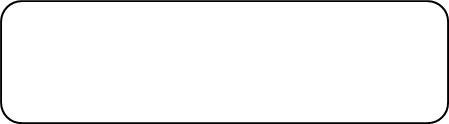 Oświadczenie wykonawcy Dotyczące spełnienia warunków udziału w postępowaniuNa potrzeby postępowania o udzielenie zamówienia publicznego pn. „Autorzy i redaktorzy – grupa Ogrodnictwo i architektura krajobrazu”, nr 76/ORE/US/2017Oświadczam, że spełniam warunki udziału w postępowaniu określone przez zamawiającego 
w Ogłoszeniu.……………………………….……. (miejscowość), dnia ……………………….……. r. Załącznik nr 4 do Ogłoszenia(pieczęć adresowa Wykonawcy)Oświadczenie wykonawcy o braku podstaw do wykluczenia określonych przez Zamawiającego w rozdziale VII OgłoszeniaNa potrzeby postępowania o udzielenie zamówienia publicznego pn. 
„Autorzy i redaktorzy – grupa Ogrodnictwo i architektura krajobrazu”, nr 76/ORE/US/2017Oświadczam, o braku podstaw do wykluczenia z powodu niespełnienia warunków, o których mowa w Rozdziale VII pkt 1 do 11 Ogłoszenia……………………………….……. (miejscowość), dnia ……………………….……. r. Załącznik nr 5 do OgłoszeniaW przypadku składania przez Wykonawcę oferty na więcej niż jedną część zamówienia, wraz z ofertą należy złożyć odpowiednią liczbę załączników nr 5 i 6 do ogłoszenia.Załącznik nr 6 do OgłoszeniaWykaz osób ocena punktowaW przypadku składania przez Wykonawcę oferty na więcej niż jedną część zamówienia, wraz z ofertą należy złożyć odpowiednią liczbę załączników nr 5 i 6 do ogłoszenia.NrNazwa KryteriumNazwa KryteriumWaga1.Cena brutto za wykonanie przedmiotowego zamówieniaCena brutto za wykonanie przedmiotowego zamówienia20%2.Doświadczenie autoraDoświadczenie autora80%2.2.1.Doświadczenie autora w zakresie współpracy z przedstawicielami rynku pracy, lub wspomagania szkół zawodowych, lub współpracy ze szkołami/placówkami edukacyjnymi30%2.2.2.Doświadczenie w zakresie opracowywania: dokumentów programowych szkolnictwa zawodowego, publikacji wspomagających kształcenie zawodowe, badań z zakresu oświaty50%Lp.TerminRodzaj działania1.20-21.05.2017I spotkanie Autorów i Redaktorów merytorycznych modyfikacji PPKZ2.3-4.06.2017II spotkanie Autorów i Redaktorów merytorycznych modyfikacji PPKZ3.5.06.2017oddanie dzieła do recenzji3.7-14.06.2017I recenzja modyfikowanych PPKZ4.20-23.06.2017wprowadzanie uwag z I recenzji5.24-30.06.2017II recenzja modyfikowanych PPKZ4.1-2.07.2017III spotkanie Autorów i Redaktorów merytorycznych modyfikacji PPKZ5.3.07.2017oddanie dzieła przez Autorów modyfikacji PPKZ610-17.07.2017Redakcja merytoryczna, scalenie dzieła. Uwzględnienie uwag Eksperta projektu7.18.07.2017Oddanie ostatecznej wersji dzieła przez Redaktora merytorycznegoLp.TerminRodzaj działania1.20-21.05.2017I spotkanie Autorów i Redaktorów merytorycznych modyfikacji PPKZ2.3-4.06.2017II spotkanie Autorów i Redaktorów merytorycznych modyfikacji PPKZ3.5.06.2017oddanie dzieła do recenzji3.7-14.06.2017I recenzja modyfikowanych PPKZ4.20-23.06.2017wprowadzanie uwag z I recenzji5.24-30.06.2017II recenzja modyfikowanych PPKZ4.1-2.07.2017III spotkanie Autorów i Redaktorów merytorycznych modyfikacji PPKZ5.3.07.2017oddanie dzieła przez Autorów modyfikacji PPKZ610-17.07.2017Redakcja merytoryczna, scalenie dzieła. Uwzględnienie uwag Eksperta projektu7.18.07.2017Oddanie ostatecznej wersji dzieła przez Redaktora merytorycznegoLp.TerminRodzaj działania1.20-21.05.2017I spotkanie Autorów i Redaktorów merytorycznych modyfikacji PPKZ2.3-4.06.2017II spotkanie Autorów i Redaktorów merytorycznych modyfikacji PPKZ3.5.06.2017oddanie dzieła do recenzji3.7-14.06.2017I recenzja modyfikowanych PPKZ4.20-23.06.2017wprowadzanie uwag z I recenzji5.24-30.06.2017II recenzja modyfikowanych PPKZ4.1-2.07.2017III spotkanie Autorów i Redaktorów merytorycznych modyfikacji PPKZ5.3.07.2017oddanie dzieła przez Autorów modyfikacji PPKZ610-17.07.2017Redakcja merytoryczna, scalenie dzieła. Uwzględnienie uwag Eksperta projektu7.18.07.2017Oddanie ostatecznej wersji dzieła przez Redaktora merytorycznegoLp.TerminRodzaj działania1.20-21.05.2017I spotkanie Autorów i Redaktorów merytorycznych modyfikacji PPKZ2.3-4.06.2017II spotkanie Autorów i Redaktorów merytorycznych modyfikacji PPKZ3.5.06.2017oddanie dzieła do recenzji3.7-14.06.2017I recenzja modyfikowanych PPKZ4.20-23.06.2017wprowadzanie uwag z I recenzji5.24-30.06.2017II recenzja modyfikowanych PPKZ4.1-2.07.2017III spotkanie Autorów i Redaktorów merytorycznych modyfikacji PPKZ5.3.07.2017oddanie dzieła przez Autorów modyfikacji PPKZ610-17.07.2017Redakcja merytoryczna, scalenie dzieła. Uwzględnienie uwag Eksperta projektu7.18.07.2017Oddanie ostatecznej wersji dzieła przez Redaktora merytorycznegoNazwaAdres1Imię i NazwiskoInstytucjaAdresTelefonFaxe-mailCena ofertowa brutto*,**:……………………………………………………….…………………………………………………PLN(słownie: .............................................................……………………………………....)Szacowany koszt pracy Autora modyfikacji PPKZ (wypełnia Kandydat)Szacowany koszt pracy Autora modyfikacji PPKZ (wypełnia Kandydat)Szacowany koszt pracy Autora modyfikacji PPKZ (wypełnia Kandydat)Szacowany koszt pracy Autora modyfikacji PPKZ (wypełnia Kandydat)Szacowany koszt pracy Autora modyfikacji PPKZ (wypełnia Kandydat)Szacowany koszt pracy Autora modyfikacji PPKZ (wypełnia Kandydat)Szacowany koszt brutto 1 godziny ( PLN )Szacowany koszt brutto 1 godziny ( PLN )Szacowany koszt brutto 1 godziny ( PLN )Szacowany koszt brutto 1 godziny ( PLN )Szacowany koszt brutto 1 godziny ( PLN )Szacowany koszt brutto 1 godziny ( PLN )…………………………………………………………………………………………zł brutto/hsłownie:………………………………………………………………………………………brutto za godzinęSzacowany koszt brutto wykonania zamówienia (50 godzin) ( PLN )Szacowany koszt brutto wykonania zamówienia (50 godzin) ( PLN )Szacowany koszt brutto wykonania zamówienia (50 godzin) ( PLN )Szacowany koszt brutto wykonania zamówienia (50 godzin) ( PLN )Szacowany koszt brutto wykonania zamówienia (50 godzin) ( PLN )Szacowany koszt brutto wykonania zamówienia (50 godzin) ( PLN )Łącznie…………………………zł bruttosłownie………………………………………………………………………………………bruttoCena brutto obejmuje podatek VAT, a w przypadku osoby fizycznej obligatoryjne obciążenia z tytułu składek ZUS i Fundusz Pracy po stronie pracownika i pracodawcyCena brutto obejmuje podatek VAT, a w przypadku osoby fizycznej obligatoryjne obciążenia z tytułu składek ZUS i Fundusz Pracy po stronie pracownika i pracodawcyCena brutto obejmuje podatek VAT, a w przypadku osoby fizycznej obligatoryjne obciążenia z tytułu składek ZUS i Fundusz Pracy po stronie pracownika i pracodawcyCena brutto obejmuje podatek VAT, a w przypadku osoby fizycznej obligatoryjne obciążenia z tytułu składek ZUS i Fundusz Pracy po stronie pracownika i pracodawcyCena brutto obejmuje podatek VAT, a w przypadku osoby fizycznej obligatoryjne obciążenia z tytułu składek ZUS i Fundusz Pracy po stronie pracownika i pracodawcyCena brutto obejmuje podatek VAT, a w przypadku osoby fizycznej obligatoryjne obciążenia z tytułu składek ZUS i Fundusz Pracy po stronie pracownika i pracodawcySzacowany koszt pracy Redaktora merytorycznego (wypełnia Kandydat)Szacowany koszt pracy Redaktora merytorycznego (wypełnia Kandydat)Szacowany koszt pracy Redaktora merytorycznego (wypełnia Kandydat)Szacowany koszt pracy Redaktora merytorycznego (wypełnia Kandydat)Szacowany koszt pracy Redaktora merytorycznego (wypełnia Kandydat)Szacowany koszt pracy Redaktora merytorycznego (wypełnia Kandydat)Szacowany koszt brutto 1 godziny ( PLN )Szacowany koszt brutto 1 godziny ( PLN )Szacowany koszt brutto 1 godziny ( PLN )Szacowany koszt brutto 1 godziny ( PLN )Szacowany koszt brutto 1 godziny ( PLN )Szacowany koszt brutto 1 godziny ( PLN )…………………………………………………………zł brutto/hsłownie:………………………………………………………………………………………brutto za godzinęSzacowany koszt brutto wykonania zamówienia (15 godzin) ( PLN ) zadania 1-6 zgodnie z opisem przedmiotu zamówieniaSzacowany koszt brutto wykonania zamówienia (15 godzin) ( PLN ) zadania 1-6 zgodnie z opisem przedmiotu zamówieniaSzacowany koszt brutto wykonania zamówienia (15 godzin) ( PLN ) zadania 1-6 zgodnie z opisem przedmiotu zamówieniaSzacowany koszt brutto wykonania zamówienia (15 godzin) ( PLN ) zadania 1-6 zgodnie z opisem przedmiotu zamówieniaSzacowany koszt brutto wykonania zamówienia (15 godzin) ( PLN ) zadania 1-6 zgodnie z opisem przedmiotu zamówieniaSzacowany koszt brutto wykonania zamówienia (15 godzin) ( PLN ) zadania 1-6 zgodnie z opisem przedmiotu zamówieniaŁącznie…………………………………………………………………………………………………………………………………………………………………………………………………………………………………………………………………………………………………………………………………………………………………………………………………………………………………………………………………………………………………………………………………………………………………………zł bruttoCena ofertowa brutto*,**:……………………………………………………….…………………………………………………PLN(słownie: .............................................................……………………………………....)Szacowany koszt pracy Autora modyfikacji PPKZ (wypełnia Kandydat)Szacowany koszt pracy Autora modyfikacji PPKZ (wypełnia Kandydat)Szacowany koszt pracy Autora modyfikacji PPKZ (wypełnia Kandydat)Szacowany koszt pracy Autora modyfikacji PPKZ (wypełnia Kandydat)Szacowany koszt pracy Autora modyfikacji PPKZ (wypełnia Kandydat)Szacowany koszt pracy Autora modyfikacji PPKZ (wypełnia Kandydat)Szacowany koszt brutto 1 godziny ( PLN )Szacowany koszt brutto 1 godziny ( PLN )Szacowany koszt brutto 1 godziny ( PLN )Szacowany koszt brutto 1 godziny ( PLN )Szacowany koszt brutto 1 godziny ( PLN )Szacowany koszt brutto 1 godziny ( PLN )…………………………………………………………………………………………zł brutto/hsłownie:………………………………………………………………………………………brutto za godzinęSzacowany koszt brutto wykonania zamówienia (50 godzin) ( PLN )Szacowany koszt brutto wykonania zamówienia (50 godzin) ( PLN )Szacowany koszt brutto wykonania zamówienia (50 godzin) ( PLN )Szacowany koszt brutto wykonania zamówienia (50 godzin) ( PLN )Szacowany koszt brutto wykonania zamówienia (50 godzin) ( PLN )Szacowany koszt brutto wykonania zamówienia (50 godzin) ( PLN )Łącznie…………………………zł bruttosłownie………………………………………………………………………………………bruttoCena brutto obejmuje podatek VAT, a w przypadku osoby fizycznej obligatoryjne obciążenia z tytułu składek ZUS i Fundusz Pracy po stronie pracownika i pracodawcyCena brutto obejmuje podatek VAT, a w przypadku osoby fizycznej obligatoryjne obciążenia z tytułu składek ZUS i Fundusz Pracy po stronie pracownika i pracodawcyCena brutto obejmuje podatek VAT, a w przypadku osoby fizycznej obligatoryjne obciążenia z tytułu składek ZUS i Fundusz Pracy po stronie pracownika i pracodawcyCena brutto obejmuje podatek VAT, a w przypadku osoby fizycznej obligatoryjne obciążenia z tytułu składek ZUS i Fundusz Pracy po stronie pracownika i pracodawcyCena brutto obejmuje podatek VAT, a w przypadku osoby fizycznej obligatoryjne obciążenia z tytułu składek ZUS i Fundusz Pracy po stronie pracownika i pracodawcyCena brutto obejmuje podatek VAT, a w przypadku osoby fizycznej obligatoryjne obciążenia z tytułu składek ZUS i Fundusz Pracy po stronie pracownika i pracodawcySzacowany koszt pracy Redaktora merytorycznego (wypełnia Kandydat)Szacowany koszt pracy Redaktora merytorycznego (wypełnia Kandydat)Szacowany koszt pracy Redaktora merytorycznego (wypełnia Kandydat)Szacowany koszt pracy Redaktora merytorycznego (wypełnia Kandydat)Szacowany koszt pracy Redaktora merytorycznego (wypełnia Kandydat)Szacowany koszt pracy Redaktora merytorycznego (wypełnia Kandydat)Szacowany koszt brutto 1 godziny ( PLN )Szacowany koszt brutto 1 godziny ( PLN )Szacowany koszt brutto 1 godziny ( PLN )Szacowany koszt brutto 1 godziny ( PLN )Szacowany koszt brutto 1 godziny ( PLN )Szacowany koszt brutto 1 godziny ( PLN )…………………………………………………………zł brutto/hsłownie:………………………………………………………………………………………brutto za godzinęSzacowany koszt brutto wykonania zamówienia (15 godzin) ( PLN ) zadania 1-6 zgodnie z opisem przedmiotu zamówieniaSzacowany koszt brutto wykonania zamówienia (15 godzin) ( PLN ) zadania 1-6 zgodnie z opisem przedmiotu zamówieniaSzacowany koszt brutto wykonania zamówienia (15 godzin) ( PLN ) zadania 1-6 zgodnie z opisem przedmiotu zamówieniaSzacowany koszt brutto wykonania zamówienia (15 godzin) ( PLN ) zadania 1-6 zgodnie z opisem przedmiotu zamówieniaSzacowany koszt brutto wykonania zamówienia (15 godzin) ( PLN ) zadania 1-6 zgodnie z opisem przedmiotu zamówieniaSzacowany koszt brutto wykonania zamówienia (15 godzin) ( PLN ) zadania 1-6 zgodnie z opisem przedmiotu zamówieniaŁącznie…………………………………………………………………………………………………………………………………………………………………………………………………………………………………………………………………………………………………………………………………………………………………………………………………………………………………………………………………………………………………………………………………………………………………………zł bruttoCena ofertowa brutto*,**:……………………………………………………….…………………………………………………PLN(słownie: .............................................................……………………………………....)Szacowany koszt pracy Autora modyfikacji PPKZ (wypełnia Kandydat)Szacowany koszt pracy Autora modyfikacji PPKZ (wypełnia Kandydat)Szacowany koszt pracy Autora modyfikacji PPKZ (wypełnia Kandydat)Szacowany koszt pracy Autora modyfikacji PPKZ (wypełnia Kandydat)Szacowany koszt pracy Autora modyfikacji PPKZ (wypełnia Kandydat)Szacowany koszt pracy Autora modyfikacji PPKZ (wypełnia Kandydat)Szacowany koszt brutto 1 godziny ( PLN )Szacowany koszt brutto 1 godziny ( PLN )Szacowany koszt brutto 1 godziny ( PLN )Szacowany koszt brutto 1 godziny ( PLN )Szacowany koszt brutto 1 godziny ( PLN )Szacowany koszt brutto 1 godziny ( PLN )…………………………………………………………………………………………zł brutto/hsłownie:………………………………………………………………………………………brutto za godzinęSzacowany koszt brutto wykonania zamówienia (50 godzin) ( PLN )Szacowany koszt brutto wykonania zamówienia (50 godzin) ( PLN )Szacowany koszt brutto wykonania zamówienia (50 godzin) ( PLN )Szacowany koszt brutto wykonania zamówienia (50 godzin) ( PLN )Szacowany koszt brutto wykonania zamówienia (50 godzin) ( PLN )Szacowany koszt brutto wykonania zamówienia (50 godzin) ( PLN )Łącznie…………………………zł bruttosłownie………………………………………………………………………………………bruttoCena brutto obejmuje podatek VAT, a w przypadku osoby fizycznej obligatoryjne obciążenia z tytułu składek ZUS i Fundusz Pracy po stronie pracownika i pracodawcyCena brutto obejmuje podatek VAT, a w przypadku osoby fizycznej obligatoryjne obciążenia z tytułu składek ZUS i Fundusz Pracy po stronie pracownika i pracodawcyCena brutto obejmuje podatek VAT, a w przypadku osoby fizycznej obligatoryjne obciążenia z tytułu składek ZUS i Fundusz Pracy po stronie pracownika i pracodawcyCena brutto obejmuje podatek VAT, a w przypadku osoby fizycznej obligatoryjne obciążenia z tytułu składek ZUS i Fundusz Pracy po stronie pracownika i pracodawcyCena brutto obejmuje podatek VAT, a w przypadku osoby fizycznej obligatoryjne obciążenia z tytułu składek ZUS i Fundusz Pracy po stronie pracownika i pracodawcyCena brutto obejmuje podatek VAT, a w przypadku osoby fizycznej obligatoryjne obciążenia z tytułu składek ZUS i Fundusz Pracy po stronie pracownika i pracodawcySzacowany koszt pracy Redaktora merytorycznego (wypełnia Kandydat)Szacowany koszt pracy Redaktora merytorycznego (wypełnia Kandydat)Szacowany koszt pracy Redaktora merytorycznego (wypełnia Kandydat)Szacowany koszt pracy Redaktora merytorycznego (wypełnia Kandydat)Szacowany koszt pracy Redaktora merytorycznego (wypełnia Kandydat)Szacowany koszt pracy Redaktora merytorycznego (wypełnia Kandydat)Szacowany koszt brutto 1 godziny ( PLN )Szacowany koszt brutto 1 godziny ( PLN )Szacowany koszt brutto 1 godziny ( PLN )Szacowany koszt brutto 1 godziny ( PLN )Szacowany koszt brutto 1 godziny ( PLN )Szacowany koszt brutto 1 godziny ( PLN )…………………………………………………………zł brutto/hsłownie:………………………………………………………………………………………brutto za godzinęSzacowany koszt brutto wykonania zamówienia (15 godzin) ( PLN ) zadania 1-6 zgodnie z opisem przedmiotu zamówieniaSzacowany koszt brutto wykonania zamówienia (15 godzin) ( PLN ) zadania 1-6 zgodnie z opisem przedmiotu zamówieniaSzacowany koszt brutto wykonania zamówienia (15 godzin) ( PLN ) zadania 1-6 zgodnie z opisem przedmiotu zamówieniaSzacowany koszt brutto wykonania zamówienia (15 godzin) ( PLN ) zadania 1-6 zgodnie z opisem przedmiotu zamówieniaSzacowany koszt brutto wykonania zamówienia (15 godzin) ( PLN ) zadania 1-6 zgodnie z opisem przedmiotu zamówieniaSzacowany koszt brutto wykonania zamówienia (15 godzin) ( PLN ) zadania 1-6 zgodnie z opisem przedmiotu zamówieniaŁącznie…………………………………………………………………………………………………………………………………………………………………………………………………………………………………………………………………………………………………………………………………………………………………………………………………………………………………………………………………………………………………………………………………………………………………………zł bruttoCena ofertowa brutto*,**:……………………………………………………….…………………………………………………PLN(słownie: .............................................................……………………………………....)Szacowany koszt pracy Autora modyfikacji PPKZ (wypełnia Kandydat)Szacowany koszt pracy Autora modyfikacji PPKZ (wypełnia Kandydat)Szacowany koszt pracy Autora modyfikacji PPKZ (wypełnia Kandydat)Szacowany koszt pracy Autora modyfikacji PPKZ (wypełnia Kandydat)Szacowany koszt pracy Autora modyfikacji PPKZ (wypełnia Kandydat)Szacowany koszt pracy Autora modyfikacji PPKZ (wypełnia Kandydat)Szacowany koszt brutto 1 godziny ( PLN )Szacowany koszt brutto 1 godziny ( PLN )Szacowany koszt brutto 1 godziny ( PLN )Szacowany koszt brutto 1 godziny ( PLN )Szacowany koszt brutto 1 godziny ( PLN )Szacowany koszt brutto 1 godziny ( PLN )…………………………………………………………………………………………zł brutto/hsłownie:………………………………………………………………………………………brutto za godzinęSzacowany koszt brutto wykonania zamówienia (50 godzin) ( PLN )Szacowany koszt brutto wykonania zamówienia (50 godzin) ( PLN )Szacowany koszt brutto wykonania zamówienia (50 godzin) ( PLN )Szacowany koszt brutto wykonania zamówienia (50 godzin) ( PLN )Szacowany koszt brutto wykonania zamówienia (50 godzin) ( PLN )Szacowany koszt brutto wykonania zamówienia (50 godzin) ( PLN )Łącznie…………………………zł bruttosłownie………………………………………………………………………………………bruttoCena brutto obejmuje podatek VAT, a w przypadku osoby fizycznej obligatoryjne obciążenia z tytułu składek ZUS i Fundusz Pracy po stronie pracownika i pracodawcyCena brutto obejmuje podatek VAT, a w przypadku osoby fizycznej obligatoryjne obciążenia z tytułu składek ZUS i Fundusz Pracy po stronie pracownika i pracodawcyCena brutto obejmuje podatek VAT, a w przypadku osoby fizycznej obligatoryjne obciążenia z tytułu składek ZUS i Fundusz Pracy po stronie pracownika i pracodawcyCena brutto obejmuje podatek VAT, a w przypadku osoby fizycznej obligatoryjne obciążenia z tytułu składek ZUS i Fundusz Pracy po stronie pracownika i pracodawcyCena brutto obejmuje podatek VAT, a w przypadku osoby fizycznej obligatoryjne obciążenia z tytułu składek ZUS i Fundusz Pracy po stronie pracownika i pracodawcyCena brutto obejmuje podatek VAT, a w przypadku osoby fizycznej obligatoryjne obciążenia z tytułu składek ZUS i Fundusz Pracy po stronie pracownika i pracodawcySzacowany koszt pracy Redaktora merytorycznego (wypełnia Kandydat)Szacowany koszt pracy Redaktora merytorycznego (wypełnia Kandydat)Szacowany koszt pracy Redaktora merytorycznego (wypełnia Kandydat)Szacowany koszt pracy Redaktora merytorycznego (wypełnia Kandydat)Szacowany koszt pracy Redaktora merytorycznego (wypełnia Kandydat)Szacowany koszt pracy Redaktora merytorycznego (wypełnia Kandydat)Szacowany koszt brutto 1 godziny ( PLN )Szacowany koszt brutto 1 godziny ( PLN )Szacowany koszt brutto 1 godziny ( PLN )Szacowany koszt brutto 1 godziny ( PLN )Szacowany koszt brutto 1 godziny ( PLN )Szacowany koszt brutto 1 godziny ( PLN )…………………………………………………………zł brutto/hsłownie:………………………………………………………………………………………brutto za godzinęSzacowany koszt brutto wykonania zamówienia (15 godzin) ( PLN ) zadania 1-6 zgodnie z opisem przedmiotu zamówieniaSzacowany koszt brutto wykonania zamówienia (15 godzin) ( PLN ) zadania 1-6 zgodnie z opisem przedmiotu zamówieniaSzacowany koszt brutto wykonania zamówienia (15 godzin) ( PLN ) zadania 1-6 zgodnie z opisem przedmiotu zamówieniaSzacowany koszt brutto wykonania zamówienia (15 godzin) ( PLN ) zadania 1-6 zgodnie z opisem przedmiotu zamówieniaSzacowany koszt brutto wykonania zamówienia (15 godzin) ( PLN ) zadania 1-6 zgodnie z opisem przedmiotu zamówieniaSzacowany koszt brutto wykonania zamówienia (15 godzin) ( PLN ) zadania 1-6 zgodnie z opisem przedmiotu zamówieniaŁącznie…………………………………………………………………………………………………………………………………………………………………………………………………………………………………………………………………………………………………………………………………………………………………………………………………………………………………………………………………………………………………………………………………………………………………………zł bruttoL.p.Nazwa(y)Wykonawcy(ów)Nazwisko i imię osoby(osób) upoważnionej(ych) do podpisania niniejszej oferty w imieniu Wykonawcy(ów)Podpis(y) osoby(osób) upoważnionej(ych) do podpisania niniejszej oferty 
w imieniu Wykonawcy(ów)Pieczęć(cie) Wykonawcy (ów)Miejscowość
 i data1.2.…………………………………………(podpis)Oświadczam że:TAK/NIEJestem osobą fizyczną bez zarejestrowanej działalności gospodarczej.Jestem osobą fizyczną i mam zarejestrowaną działalność gospodarczą.Jeżeli „TAK” – proszę załączyć odpis z Centralnej Ewidencji i Informacji 
o Działalności Gospodarczej.…………………………………………(podpis)WARUNKI UDZIAŁU W POSTĘPOWANIUZespół osób wskazanych do realizacji zamówienia (4 osoby) – dotyczy zawodu …………………………..WARUNKI UDZIAŁU W POSTĘPOWANIUZespół osób wskazanych do realizacji zamówienia (4 osoby) – dotyczy zawodu …………………………..Imię i nazwisko - ……………………………………………………………. – Autor nr 1Imię i nazwisko - ……………………………………………………………. – Autor nr 1Warunek postawiony przez Zamawiającego w Rozdziale VI Ogłoszenia Warunki udziału w postępowaniu oraz opis sposobu dokonywania oceny spełniania tych warunkówInformacje potwierdzające spełnienie żądanego warunku zgodnie z informacjami opisanymi w Rozdziale VI OgłoszeniaWykształcenie:wyższe magisterskie (1.1. /2.1.) lub,co najmniej średnie(3.1)1.2. co najmniej 5-letnie doświadczenie 
w pracy dydaktycznej w szkole ponadgimnazjalnej/wyższej kształcącej w zawodach z grupy zawodów, w której wskazana przez Wykonawcę osoba będzie opracowywała modyfikację podstawy programowej kształcenia 
w zawodzie.lub,1.2. co najmniej 5-letnie doświadczenie 
w pracy dydaktycznej w szkole ponadgimnazjalnej/wyższej kształcącej w zawodach z grupy zawodów, w której wskazana przez Wykonawcę osoba będzie opracowywała modyfikację podstawy programowej kształcenia 
w zawodzie.lub,Należy podać: nazwy szkoły/placówki/uczelni; okresu pracy dydaktycznej w układzie od miesiąc, rok; do miesiąc, rok; nazwy nauczanego przedmiotu kształcenia zawodowego teoretycznego /praktycznego.2.2.doświadczenie w pracy doradcy metodycznego/nauczyciela konsultanta w zakresie kształcenia zawodowego, w branży, która obejmuje zawód/zawody w ramach grupy zawodowej, w której wskazana przez Wykonawcę osoba będzie opracowywała modyfikację podstawy programowej kształcenia 
w zawodzie, lub2.2.doświadczenie w pracy doradcy metodycznego/nauczyciela konsultanta w zakresie kształcenia zawodowego, w branży, która obejmuje zawód/zawody w ramach grupy zawodowej, w której wskazana przez Wykonawcę osoba będzie opracowywała modyfikację podstawy programowej kształcenia 
w zawodzie, lubNależy podać: nazwę stanowiska/zakres czynności, okres zatrudnienia na stanowisku w układzie od miesiąc, rok, do miesiąc, rok.3.2.co najmniej 5-letnie doświadczenie zawodowe w zawodzie z grupy zawodów, w której wskazana przez Wykonawcę osoba będzie opracowywała modyfikację podstawy programowej kształcenia 
w zawodzie.3.2.co najmniej 5-letnie doświadczenie zawodowe w zawodzie z grupy zawodów, w której wskazana przez Wykonawcę osoba będzie opracowywała modyfikację podstawy programowej kształcenia 
w zawodzie.Należy podać: nazwę stanowiska/zakres czynności, okres zatrudnienia na stanowisku w układzie od miesiąc, rok, do miesiąc, rok.Imię i nazwisko - ………………………………………. – Autor nr 2Imię i nazwisko - ………………………………………. – Autor nr 2Wykształcenie:wyższe magisterskie (1.1. /2.1.) lub,co najmniej średnie(3.1)1.2. co najmniej 5-letnie doświadczenie 
w pracy dydaktycznej w szkole ponadgimnazjalnej/wyższej kształcącej w zawodach z grupy zawodów, w której wskazana przez Wykonawcę osoba będzie opracowywała modyfikację podstawy programowej kształcenia 
w zawodzie.lub,1.2. co najmniej 5-letnie doświadczenie 
w pracy dydaktycznej w szkole ponadgimnazjalnej/wyższej kształcącej w zawodach z grupy zawodów, w której wskazana przez Wykonawcę osoba będzie opracowywała modyfikację podstawy programowej kształcenia 
w zawodzie.lub,Należy podać: nazwy szkoły/placówki/uczelni; okresu pracy dydaktycznej w układzie od miesiąc, rok; do miesiąc, rok; nazwy nauczanego przedmiotu kształcenia zawodowego teoretycznego /praktycznego.2.2.doświadczenie w pracy doradcy metodycznego/nauczyciela konsultanta w zakresie kształcenia zawodowego, w branży, która obejmuje zawód/zawody w ramach grupy zawodowej, w której wskazana przez Wykonawcę osoba będzie opracowywała modyfikację podstawy programowej kształcenia 
w zawodzie, lub2.2.doświadczenie w pracy doradcy metodycznego/nauczyciela konsultanta w zakresie kształcenia zawodowego, w branży, która obejmuje zawód/zawody w ramach grupy zawodowej, w której wskazana przez Wykonawcę osoba będzie opracowywała modyfikację podstawy programowej kształcenia 
w zawodzie, lubNależy podać: nazwę stanowiska/zakres czynności, okres zatrudnienia na stanowisku w układzie od miesiąc, rok, do miesiąc, rok.3.2.co najmniej 5-letnie doświadczenie zawodowe w zawodzie z grupy zawodów, w której wskazana przez Wykonawcę osoba będzie opracowywała modyfikację podstawy programowej kształcenia 
w zawodzie.3.2.co najmniej 5-letnie doświadczenie zawodowe w zawodzie z grupy zawodów, w której wskazana przez Wykonawcę osoba będzie opracowywała modyfikację podstawy programowej kształcenia 
w zawodzie.Należy podać: nazwę stanowiska/zakres czynności, okres zatrudnienia na stanowisku w układzie od miesiąc, rok, do miesiąc, rok.Imię i nazwisko - ………………………………………. – Autor nr 3Imię i nazwisko - ………………………………………. – Autor nr 3Wykształcenie:wyższe magisterskie (1.1. /2.1.) lub,co najmniej średnie(3.1)1.2. co najmniej 5-letnie doświadczenie 
w pracy dydaktycznej w szkole ponadgimnazjalnej/wyższej kształcącej w zawodach z grupy zawodów, w której wskazana przez Wykonawcę osoba będzie opracowywała modyfikację podstawy programowej kształcenia 
w zawodzie.lub,1.2. co najmniej 5-letnie doświadczenie 
w pracy dydaktycznej w szkole ponadgimnazjalnej/wyższej kształcącej w zawodach z grupy zawodów, w której wskazana przez Wykonawcę osoba będzie opracowywała modyfikację podstawy programowej kształcenia 
w zawodzie.lub,Należy podać: nazwy szkoły/placówki/uczelni; okresu pracy dydaktycznej w układzie od miesiąc, rok; do miesiąc, rok; nazwy nauczanego przedmiotu kształcenia zawodowego teoretycznego /praktycznego.2.2.doświadczenie w pracy doradcy metodycznego/nauczyciela konsultanta w zakresie kształcenia zawodowego, w branży, która obejmuje zawód/zawody w ramach grupy zawodowej, w której wskazana przez Wykonawcę osoba będzie opracowywała modyfikację podstawy programowej kształcenia 
w zawodzie, lub2.2.doświadczenie w pracy doradcy metodycznego/nauczyciela konsultanta w zakresie kształcenia zawodowego, w branży, która obejmuje zawód/zawody w ramach grupy zawodowej, w której wskazana przez Wykonawcę osoba będzie opracowywała modyfikację podstawy programowej kształcenia 
w zawodzie, lubNależy podać: nazwę stanowiska/zakres czynności, okres zatrudnienia na stanowisku w układzie od miesiąc, rok, do miesiąc, rok.3.2.co najmniej 5-letnie doświadczenie zawodowe w zawodzie z grupy zawodów, w której wskazana przez Wykonawcę osoba będzie opracowywała modyfikację podstawy programowej kształcenia 
w zawodzie.3.2.co najmniej 5-letnie doświadczenie zawodowe w zawodzie z grupy zawodów, w której wskazana przez Wykonawcę osoba będzie opracowywała modyfikację podstawy programowej kształcenia 
w zawodzie.Należy podać: nazwę stanowiska/zakres czynności, okres zatrudnienia na stanowisku w układzie od miesiąc, rok, do miesiąc, rok.Imię i nazwisko - ………………………………………. – Autor nr 4/RedaktorImię i nazwisko - ………………………………………. – Autor nr 4/RedaktorWykształcenie:wyższe magisterskie (1.1. /2.1.) lub,co najmniej średnie(3.1)1.2. co najmniej 5-letnie doświadczenie 
w pracy dydaktycznej w szkole ponadgimnazjalnej/wyższej kształcącej w zawodach z grupy zawodów, w której wskazana przez Wykonawcę osoba będzie opracowywała modyfikację podstawy programowej kształcenia 
w zawodzie.lub,1.2. co najmniej 5-letnie doświadczenie 
w pracy dydaktycznej w szkole ponadgimnazjalnej/wyższej kształcącej w zawodach z grupy zawodów, w której wskazana przez Wykonawcę osoba będzie opracowywała modyfikację podstawy programowej kształcenia 
w zawodzie.lub,Należy podać: nazwy szkoły/placówki/uczelni; okresu pracy dydaktycznej w układzie od miesiąc, rok; do miesiąc, rok; nazwy nauczanego przedmiotu kształcenia zawodowego teoretycznego /praktycznego.2.2.doświadczenie w pracy doradcy metodycznego/nauczyciela konsultanta w zakresie kształcenia zawodowego, w branży, która obejmuje zawód/zawody w ramach grupy zawodowej, w której wskazana przez Wykonawcę osoba będzie opracowywała modyfikację podstawy programowej kształcenia 
w zawodzie, lub2.2.doświadczenie w pracy doradcy metodycznego/nauczyciela konsultanta w zakresie kształcenia zawodowego, w branży, która obejmuje zawód/zawody w ramach grupy zawodowej, w której wskazana przez Wykonawcę osoba będzie opracowywała modyfikację podstawy programowej kształcenia 
w zawodzie, lubNależy podać: nazwę stanowiska/zakres czynności, okres zatrudnienia na stanowisku w układzie od miesiąc, rok, do miesiąc, rok.3.2.co najmniej 5-letnie doświadczenie zawodowe w zawodzie z grupy zawodów, w której wskazana przez Wykonawcę osoba będzie opracowywała modyfikację podstawy programowej kształcenia 
w zawodzie.3.2.co najmniej 5-letnie doświadczenie zawodowe w zawodzie z grupy zawodów, w której wskazana przez Wykonawcę osoba będzie opracowywała modyfikację podstawy programowej kształcenia 
w zawodzie.Należy podać: nazwę stanowiska/zakres czynności, okres zatrudnienia na stanowisku w układzie od miesiąc, rok, do miesiąc, rok.4.1.Doświadczenie w wykonywaniu korekt redakcyjnych – osoba wskazana do pełnienia funkcji redaktora wykonała co najmniej 1 korektę redakcyjną.4.1.Doświadczenie w wykonywaniu korekt redakcyjnych – osoba wskazana do pełnienia funkcji redaktora wykonała co najmniej 1 korektę redakcyjną.Należy podać nazwę dzieła, którego dokonano korekty oraz jego objętość4.2.Doświadczenie w koordynacji prac związanych z wytworem i scalaniem opracowanego dzieła – osoba wskazana do pełnienia funkcji redaktora posiada doświadczenie w koordynacji prac związanych z wytworem i scalaniem minimum 1 opracowane dzieło.4.2.Doświadczenie w koordynacji prac związanych z wytworem i scalaniem opracowanego dzieła – osoba wskazana do pełnienia funkcji redaktora posiada doświadczenie w koordynacji prac związanych z wytworem i scalaniem minimum 1 opracowane dzieło.Należy podać nazwę dzieła, którego dokonano scalenia oraz jego objętość4.3.Doświadczenie w zarządzaniu zespołem4.3.Doświadczenie w zarządzaniu zespołemNależy podać: nazwę zespołu, nazwę funkcji pełnionej w zespole oraz okres pełnienia tej funkcji…………………………………………………………………………………………………………………………(miejscowość, data)(imię i nazwisko oraz podpis upoważnionego przedstawiciela Wykonawcy)OCENA PUNKTOWAZespół osób wskazanych do realizacji zamówienia ( 4 osoby) – dotyczy zawodu …………………………..OCENA PUNKTOWAZespół osób wskazanych do realizacji zamówienia ( 4 osoby) – dotyczy zawodu …………………………..Imię i nazwisko - ………………………………………. – Autor nr 1Imię i nazwisko - ………………………………………. – Autor nr 1Doświadczenie autora w zakresie współpracy z przedstawicielami rynku pracy lub wspomagania szkół zawodowych lub współpracy ze szkołami/placówkami edukacyjnymiDoświadczenie autora 
w opracowywaniu dokumentów programowych szkolnictwa zawodowego, publikacji wspomagających kształcenie zawodowe, badań z zakresu oświatyDoświadczenie autora 
w opracowywaniu dokumentów programowych szkolnictwa zawodowego, publikacji wspomagających kształcenie zawodowe, badań z zakresu oświatyNależy podać: tytuły publikacji, jej adresatów, rok wydania, opcjonalnie – hiperłącza do publikacji dostępnych online.Imię i nazwisko - ………………………………………. – Autor nr 2Imię i nazwisko - ………………………………………. – Autor nr 2Doświadczenie autora w zakresie współpracy z przedstawicielami rynku pracy lub wspomagania szkół zawodowych lub współpracy ze szkołami/placówkami edukacyjnymiDoświadczenie autora 
w opracowywaniu dokumentów programowych szkolnictwa zawodowego, publikacji wspomagających kształcenie zawodowe, badań z zakresu oświatyDoświadczenie autora 
w opracowywaniu dokumentów programowych szkolnictwa zawodowego, publikacji wspomagających kształcenie zawodowe, badań z zakresu oświatyNależy podać: tytuły publikacji, jej adresatów, rok wydania, opcjonalnie – hiperłącza do publikacji dostępnych online.Imię i nazwisko - ………………………………………. – Autor nr 3Imię i nazwisko - ………………………………………. – Autor nr 3Doświadczenie autora w zakresie współpracy z przedstawicielami rynku pracy lub wspomagania szkół zawodowych lub współpracy ze szkołami/placówkami edukacyjnymiDoświadczenie autora 
w opracowywaniu dokumentów programowych szkolnictwa zawodowego, publikacji wspomagających kształcenie zawodowe, badań z zakresu oświatyDoświadczenie autora 
w opracowywaniu dokumentów programowych szkolnictwa zawodowego, publikacji wspomagających kształcenie zawodowe, badań z zakresu oświatyNależy podać: tytuły publikacji, jej adresatów, rok wydania, opcjonalnie – hiperłącza do publikacji dostępnych online.Imię i nazwisko - ………………………………………. – Autor nr 4/RedaktorImię i nazwisko - ………………………………………. – Autor nr 4/RedaktorDoświadczenie autora w zakresie współpracy z przedstawicielami rynku pracy lub wspomagania szkół zawodowych lub współpracy ze szkołami/placówkami edukacyjnymiDoświadczenie autora 
w opracowywaniu dokumentów programowych szkolnictwa zawodowego, publikacji wspomagających kształcenie zawodowe, badań z zakresu oświatyDoświadczenie autora 
w opracowywaniu dokumentów programowych szkolnictwa zawodowego, publikacji wspomagających kształcenie zawodowe, badań z zakresu oświatyNależy podać: tytuły publikacji, jej adresatów, rok wydania, opcjonalnie – hiperłącza do publikacji dostępnych online.…………………………………………………………………………………………………………………………(miejscowość, data)(imię i nazwisko oraz podpis upoważnionego przedstawiciela Wykonawcy)